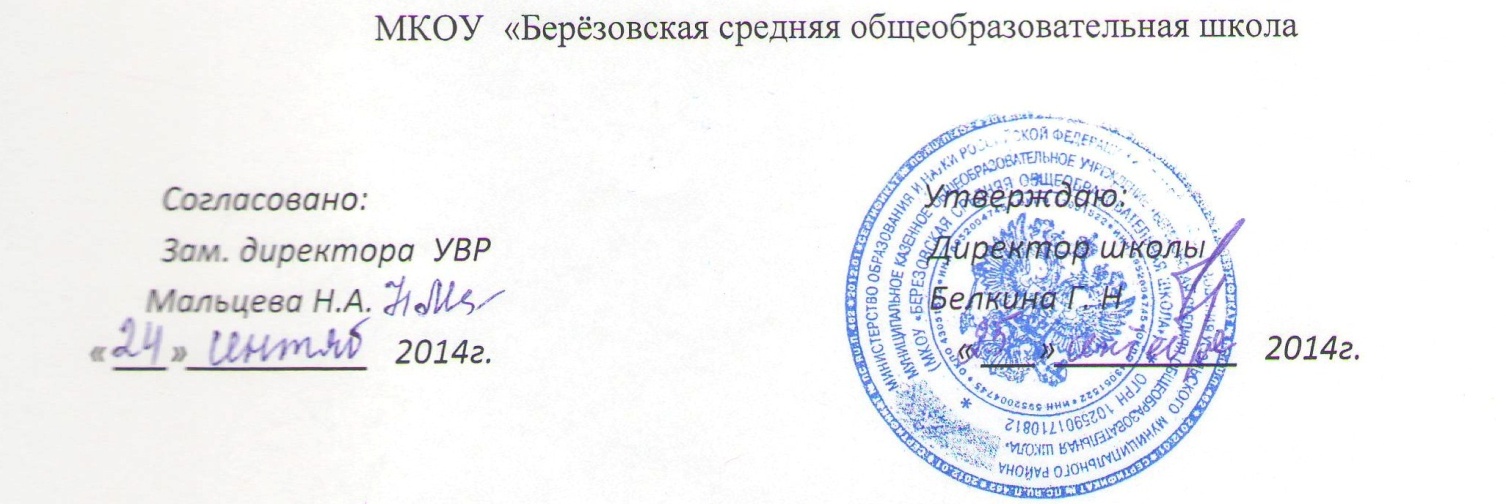 РАБОЧАЯ ПРОГРАММАпо физической культуреДля 5 – 9 классов(составлена на основе авторской программы под ред. В.И. Лях, А.А. Зданевича)программа составлена учителем физкультуры Белкиной О.А.с. Березовка, 2014 г.Пояснительная записка.Исходными документами для составления данной рабочей программы являются:Приказ Мин. Обр. и Науки РФ 9.02.1998 № 322 «Об утверждении БУП общеобразовательных учреждений РФ»;Базисный учебный план общеобразовательных учреждений Российской Федерации, утвержденный приказом Минобразования РФ № 1312 от 09. 03. .Федеральный компонент государственного образовательного стандарта, утвержденный Приказом Минобразования РФ от 05. 03. . № 1089;Приказ Министерства образования и науки РФ № 889 от 30.08.10 г. «О внесении изменой в ФБП и примерные учебные планы для ОУ РФ;Авторская программа В. И. Ляха, А. А. Зданевича. «Комплексная программа физического воспитания учащихся 1-11 классов» (М.: Просвещение, 2005).Примерная программа основного общего образования по физической культуре.Требования к оснащению образовательного процесса в соответствии с содержательным наполнением учебных предметов федерального компонента государственного образовательного стандарта.В  программе В. И. Ляха, А. А.Зданевича программный материал делится на две части - базовую и вариативную. В базовую часть входит материал в соответствии с федеральным компонентом учебного плана. Базовая часть выполняет обязательный минимум образования по предмету «Физическая культура». Вариативная часть включает в себя программный материал по легкой атлетике, и спортивным играм.  Программа рассчитана на  102 часа при трехразовых занятиях в неделю .Программный материал усложняется по разделам каждый год за счет увеличения сложности элементов на базе ранее пройденных. На уроках  используется   в основном целостному  методу обучения, метод  круговой тренировки .  взаимодействие в парах, соревновательный метод, дифференцированный и индивидуальный подход. Распределение учебного времени прохождения программного материала по физической культуре (5-9 классы))Изучение физической культуры на ступени основного общего образования направлено на достижение следующих целей:- развитие основных физических качеств и способностей, укрепление здоровья, расширение функциональных возможностей организма;- формирование культуры движений, обогащение двигательного опыта физическими упражнениями с общеразвивающей и корригирующей направленностью; приобретение навыков в физкультурно-оздоровительной деятельности;- воспитание устойчивых интересов и положительного эмоционально-ценностного отношения к физкультурно-оздоровительной и спортивно-оздоровительной деятельности;- освоение знаний о физической культуре и спорте, их истории и современном развитии, роли в формировании здорового образа жизни. Важной особенностью образовательного процесса в основной школе является оценивание учащихся. Оценивание учащихся предусмотрено как по окончании раздела, так и по мере освоения умений и навыков.  В начале и в конце года   учащиеся сдают  6 контрольных упражнений (тестов)  для определения  уровня физической  подготовленности  и  физических способностей  учащихся  в   зависимости от возраста  и  пола.   Тесты принимаются в виде зачётов  на уроках и заносятся в журнал По окончании основной школы учащийся должен показать уровень физической подготовленности не ниже результатов, приведенных в разделе «Демонстрировать», что соответствует обязательному минимуму содержания образования. По окончании основной школы обучающиеся сдают  зачет.ТРЕБОВАНИЯ К УРОВНЮ ПОДГОТОВКИ ВЫПУСКНИКОВВ результате изучения физической культуры ученик должен:знать/помнить- роль физической культуры и спорта в формировании здорового образа жизни, организации активного отдыха и профилактике вредных привычек;- основы формирования двигательных действий и развития физических качеств;- способы закаливания организма ;уметь- составлять и выполнять комплексы упражнений утренней и корригирующей гимнастики с учетом индивидуальных особенностей организма;- выполнять акробатические, гимнастические, легкоатлетические упражнения, технические действия в спортивных играх;- выполнять комплексы общеразвивающих упражнений на развитие основных физических качеств, адаптивной (лечебной) физической культуры с учетом состояния здоровья и физической подготовленности- осуществлять наблюдения за своим физическим развитием и индивидуальной физической подготовленностью, контроль за техникой выполнения двигательных действий и режимов физической нагрузки;- соблюдать безопасность при выполнении физических упражнений и проведении туристических походов;- осуществлять судейство школьных соревнований по одному из базовых видов спорта;использовать приобретенные знания и умения в практической деятельности и повседневной жизни для:- проведения самостоятельных занятий по формированию телосложения, коррекции осанки, развитию физических качеств, совершенствованию техники движений;- включения занятий физической культурой и спортом в активный отдых и досуг.Демонстрировать.5 класс. – 102 часа, в неделю 3 часа.Планирование составлено на основе учебной программы: «Комплексная программа физического воспитания учащихся 1-11 классов». (В.И.Лях, А.А.Зданевич. – М.: Просвящение, 2005)Календарно – тематическое планирование по физической культуре для учащихся 5 класса.6 класс. – 102 часа, в неделю 3 часа.Планирование составлено на основе учебной программы: «Комплексная программа физического воспитания учащихся 1-11 классов». (В.И.Лях, А.А.Зданевич. – М.: Просвящение, 2005).Календарно – тематическое планирование по физической культуре для учащихся 6 классов7 класс. – 102 часа, в неделю 3 часа.Планирование составлено на основе учебной программы: «Комплексная программа физического воспитания учащихся 1-11 классов». (В.И.Лях, А.А.Зданевич. – М.: Просвящение, 2005)Календарно – тематическое планирование по физической культуре для учащихся 7 классов8 класс. – 102 часа, в неделю 3 часа.Планирование составлено на основе учебной программы: «Комплексная программа физического воспитания учащихся 1-11 классов». (В.И.Лях, А.А.Зданевич. – М.: Просвящение, 2005).Календарно – тематическое планирование по физической культуре для учащихся 8 классов9- класс. – 102 часа, в неделю 3 часа.Планирование составлено на основе учебной программы: «Комплексная программа физического воспитания учащихся 1-11 классов». (В.И.Лях, А.А.Зданевич. – М.: Просвящение, 2005).Календарно – тематическое планирование по физической культуре для учащихся 9 классовКонтрольные тесты – упражненияV  классКонтрольные тесты – упражненияVI  классКонтрольные тесты – упражненияVII классКонтрольные тесты – упражненияVIII классКонтрольные тесты – упражнения IХ классКритерии и нормы оценки знаний обучающихсяПри оценивании успеваемости учитываются индивидуальные возможности, уровень физического развития и двигательные возможности, последствия заболеваний учащихся.Классификация ошибок и недочетов, влияющих на снижение оценкиМелкими ошибками считаются такие, которые не влияют на качество и результат выполнения. К мелким ошибкам в основном относятся неточность отталкивания, нарушение ритма, неправильное исходное положение, «заступ» при приземлении.Значительные ошибки – это такие, которые не вызывают особого искажения структуры движений, но влияют на качество выполнения, хотя количественный показатель ниже предполагаемого ненамного. К значительным ошибкам относятся:старт не из требуемого положения;отталкивание далеко от планки при выполнении прыжков в длину, высоту;бросок мяча в кольцо, метание в цель с наличием дополнительных движений;несинхронность выполнения упражнения.Грубые ошибки – это такие, которые искажают технику движения, влияют на качество и результат выполнения упражнения.Характеристика цифровой оценки (отметки)Оценка «5» выставляется за качественное выполнение упражнений, допускается наличие мелких ошибок.Оценка «4» выставляется, если допущено не более одной значительной ошибки и несколько мелких.Оценка «3» выставляется, если допущены две значительные ошибки и несколько грубых. Но ученик при повторных выполнениях может улучшить результат.Оценка «2» выставляется, если упражнение просто не выполнено. Причиной невыполнения является наличие грубых ошибок.В 1 – 4 классах оценка за технику ставится лишь при выполнении упражнений в равновесии, лазанье, с элементами акробатики, при построениях, перестроениях, ходьбе. В остальных видах (бег, прыжки, метание, броски, ходьба) необходимо учитывать результат: секунды, количество, длину, высоту.Материально-техническое обеспечение образовательного процессаКоличество часов (уроков)Количество часов (уроков)Количество часов (уроков)Количество часов (уроков)Количество часов (уроков)№ п/пВид программного материалаКлассКлассКлассКлассКлассVVIVIIVIIIIX1Базовая часть1.1Основы знаний о физической культуреВ процессе урокаВ процессе урокаВ процессе урокаВ процессе урокаВ процессе урока1.2Спортивные игры (в/б, б/б)22222222221.3Гимнастика с элементами акробатики1299991.4Легкая атлетика21212121211.5Лыжная подготовка18181818182Вариативная часть2.1Спортивные игры10   141414142.2Легкая атлетика1818181818Итого:102102102102102Физические способностиФизические упражненияМальчикиДевочки:СкоростныеБег 60 м с высокого старта, с.9,210,2СиловыеПрыжок в длину с места, см180155Поднимание туловища, лежа на спине, руки за головой, количество разПодтягивание-18Подтягивание на высокой перекладине7К выносливостиБег 2000 м, мин8,5010,20№урокаНаименованиераздела программыТемаурокаКол – вочасовТипурокаЭлементы содержанияЭлементы содержанияТребования к уровню подготовки обучающихсяВид контроля№урокаНаименованиераздела программыТемаурокаКол – вочасовТипурокаЭлементы содержанияЭлементы содержанияТребования к уровню подготовки обучающихсяВид контроля   1.Легкая атлетика I четвертьОсновы знанийИнструктаж по охране труда.1Вводный  Инструктаж по л/а. Понятие об утомлении и переутомлении. Влияние легкоатлетических упражнений на укрепление здоровья и основные системы организма.  Инструктаж по л/а. Понятие об утомлении и переутомлении. Влияние легкоатлетических упражнений на укрепление здоровья и основные системы организма.Знать требования инструкций.Устный опрос2 - 3  Спринтарский бег Развитие скоростных способностей. Стартовый разгон5Обучение  Комплекс ОРУ. Повторение ранее пройденных стороевых упражнений. Специальные беговые упражнения. Бег с ускорением (30 – ) с максимальной скоростью. Старты из различных И. П. Максимально быстрый бег на месте (сериями по 15 – 20 с.). Комплекс ОРУ. Повторение ранее пройденных стороевых упражнений. Специальные беговые упражнения. Бег с ускорением (30 – ) с максимальной скоростью. Старты из различных И. П. Максимально быстрый бег на месте (сериями по 15 – 20 с.).Уметь демонстрироватьСтартовый разгон в беге на короткие дистанциитекущий4 - 5Высокий старт Виды л/а.Обучение ОРУ в движении. СУ. Специальные беговые упражнения. Высокий старт и скоростнойбег до  ( 2 серии). Бег со старта в гору 2 -3 х 20 – .ОРУ в движении. СУ. Специальные беговые упражнения. Высокий старт и скоростнойбег до  ( 2 серии). Бег со старта в гору 2 -3 х 20 – .Уметь демонстрировать технику низкого старта   текущий6 Финальное усилие. Эстафеты.комплексныйОРУ в движении. СУ. Специальные беговые упражнения. Бег с ускорением 2 – 3 серии по 20 – .  Эстафеты, встречная эстафета.ОРУ в движении. СУ. Специальные беговые упражнения. Бег с ускорением 2 – 3 серии по 20 – .  Эстафеты, встречная эстафета.Уметь демонстрировать финальное усилие в беге. текущий7Контрольные упражненияСдача зачетов по физ.подготовке1контрольный8-11прыжкиРазвитие силовых способностей и прыгучести.4обучениеКомплекс с набивными мячами (до ).  Специальные беговые упражнения. Прыжок через 2 или 4 шага (серийное выполнение отталкивания); повторное подпрыгивание и прыжки на одной ноге, делая активный мах другой; Прыжки с места и с разбега – доставать подвешенные предметы, ветки рукой, головой. Прыжки в длину с места – на результат. Прыжок через препятствие (с 5 -7 беговых шагов), установленное у места приземления, с целью отработки движения ног вперед.Комплекс с набивными мячами (до ).  Специальные беговые упражнения. Прыжок через 2 или 4 шага (серийное выполнение отталкивания); повторное подпрыгивание и прыжки на одной ноге, делая активный мах другой; Прыжки с места и с разбега – доставать подвешенные предметы, ветки рукой, головой. Прыжки в длину с места – на результат. Прыжок через препятствие (с 5 -7 беговых шагов), установленное у места приземления, с целью отработки движения ног вперед.Уметь демонстрировать технику прыжка в длину с места.текущийПрыжок в длину с разбега.комплексныйОРУ в движении. Специальные беговые упражнения. Прыжки в длину с 5 – 7 шагов разбега. Гладкий бег по стадиону 6 минут – на результат. ОРУ в движении. Специальные беговые упражнения. Прыжки в длину с 5 – 7 шагов разбега. Гладкий бег по стадиону 6 минут – на результат. текущийПрыжок в длину с разбега.СовершенствованиеОРУ. Специальные беговые упражнения. СУ. Медленный бег с изменением направления по сигналу. Прыжки в длину с разбега – на результат. ОРУ. Специальные беговые упражнения. СУ. Медленный бег с изменением направления по сигналу. Прыжки в длину с разбега – на результат. Уметь выполнять прыжок в длину с разбега.12-13Длительный бегРазвитие выносливости.Понятие бег на выносливость.10комплексныйОРУ в движении. Специальные беговые упражнения. Многоскоки.  Смешанное передвижение (бег в черодовании с ходьбой) до  – мальчики, до  – девочки.Спортивные игры.ОРУ в движении. Специальные беговые упражнения. Многоскоки.  Смешанное передвижение (бег в черодовании с ходьбой) до  – мальчики, до  – девочки.Спортивные игры.Корректировка техники бегатекущий14Развитие силовой выносливость. Основные  требования к одежде и обуви.комплексныйОРУ в движении. Специальные беговые упражнения. Преодоление полосы препятствий с использованием бега, ходьбы, прыжков, лазанием и перелезанием. Бег  – на результат.ОРУ в движении. Специальные беговые упражнения. Преодоление полосы препятствий с использованием бега, ходьбы, прыжков, лазанием и перелезанием. Бег  – на результат.Тестирование бега на .текущий15-16Преодоление препятствийОбучение ОРУ в движении. СУ. Специальные беговые упражнения.  Бег с преодолением горизонтальных и вертикальных препятствий наступанием, перешагиванием и прыжком в шаге.  ОРУ в движении. СУ. Специальные беговые упражнения.  Бег с преодолением горизонтальных и вертикальных препятствий наступанием, перешагиванием и прыжком в шаге.  Уметь демонстрировать физические кондициитекущий17-18Переменный бег. Значение ЗОЖкомплексныйОРУ в движении. СУ. Специальные беговые упражнения.  Бег с низкого старта в гору. Разнообразные прыжки и многогскоки. Переменный бег – 10 минут. ОРУ в движении. СУ. Специальные беговые упражнения.  Бег с низкого старта в гору. Разнообразные прыжки и многогскоки. Переменный бег – 10 минут. Уметь демонстрировать физические кондициитекущий19Гладкий бег комплексныйОРУ в движении. СУ. Специальные беговые упражнения.  Бег   - без учета времени. История отечественного спорта.ОРУ в движении. СУ. Специальные беговые упражнения.  Бег   - без учета времени. История отечественного спорта.Демонстрировать технику гладкого бега по стадиону. текущий20-21Кроссовая подготовкасовершенствование  Уметь демонстрировать физические кондициитекущий22 -24БаскетболСтойки и передвижения, повороты, остановки.6совершенствованиеОРУ в движении. СУ.  Специальные беговые упражнения. Бег в равномерном темпе до 15 минут по пересеченной местности. ОРУ в движении. СУ.  Специальные беговые упражнения. Бег в равномерном темпе до 15 минут по пересеченной местности. Уметь выполнять комбинации из освоенных элементов техники передвижений (перемещения в стойке, остановка, повороты)текущий25 -27Ловля и передача мяча.обучениеИнструктаж по баскетболу. СУ. ОРУ с мячом. Специальные беговые упражнения. Стойка игрока; перемещение в стойке приставными шагами боком, лицом и спиной вперед; остановка двумя шагами и прыжком; повороты без мяча и с мячом. Развитие координационных способностей. Терминология игры в баскетбол.  Правила игры в баскетбол.Инструктаж по баскетболу. СУ. ОРУ с мячом. Специальные беговые упражнения. Стойка игрока; перемещение в стойке приставными шагами боком, лицом и спиной вперед; остановка двумя шагами и прыжком; повороты без мяча и с мячом. Развитие координационных способностей. Терминология игры в баскетбол.  Правила игры в баскетбол.Уметь выполнять различные варианты передачи мячатекущий28-2911 четверть         БаскетболВедение мяча10комплексныйКомплекс упражнений в движении. СУ. Специальные беговые упражнения. Комбинация из освоенных элементов техники передвижений (премещения  в стойке, остановка, поворот, ускорение). Ловля и передача мяча двумя руками от груди и одной рукой от плеча без сопротивления защитника в парах; а) на месте; б) в движении. Прыжки вверх из приседа: 10 раз – мальчики, 8 раз – девочки.Комплекс упражнений в движении. СУ. Специальные беговые упражнения. Комбинация из освоенных элементов техники передвижений (премещения  в стойке, остановка, поворот, ускорение). Ловля и передача мяча двумя руками от груди и одной рукой от плеча без сопротивления защитника в парах; а) на месте; б) в движении. Прыжки вверх из приседа: 10 раз – мальчики, 8 раз – девочки.Корректировка движений при ловле и передаче мяча.текущий30- 31Бросок мяча комплексныйУпражнения для рук и плечевого пояса. Комплекс ОРУ № 3 – на осанку. Варианты ловли и передачи мяча. Ведение мяча в низкой, средней и высокой стойке; а) на месте; б) шагом и бегом по прямой; в) с изменением направления движенияи скорости; ведение без сопротивления защитника ведущей и неведущей рукой.  Подвижная игра «Не давай мяч водящему».Упражнения для рук и плечевого пояса. Комплекс ОРУ № 3 – на осанку. Варианты ловли и передачи мяча. Ведение мяча в низкой, средней и высокой стойке; а) на месте; б) шагом и бегом по прямой; в) с изменением направления движенияи скорости; ведение без сопротивления защитника ведущей и неведущей рукой.  Подвижная игра «Не давай мяч водящему».текущий32-33Тактика свободного нападениякомплексныйОРУ с мячом.  СУ. Варианты ловли и передачи мяча. Варианты ведения мяча без сопротивления и с сопротивлением защитника. Броски мяча двумя руками от груди с места;  броски одной и двумя руками в движении без сопротивления защитника: а) после ведения; б) после ловли.  Подвижная игра «Борьба за мяч». ОРУ с мячом.  СУ. Варианты ловли и передачи мяча. Варианты ведения мяча без сопротивления и с сопротивлением защитника. Броски мяча двумя руками от груди с места;  броски одной и двумя руками в движении без сопротивления защитника: а) после ведения; б) после ловли.  Подвижная игра «Борьба за мяч». Корректировка техники ведения мяча.текущий34-35Вырывание и выбивание мяча.ОбучениеОРУ с мячом.  СУ. Специальные игры, .беговые упражнения. Ведения мяча. Ловля и передача мяча. Сочетание приемов: ловля мяча двумя руками на месте – ведение с переводом мяча за спиной на месте – передача; Ловля мяча двумя руками на месте – бросок одной или двумя руками с места;  Ловля мяча – ведение – бросок в два шага в корзину с расстояния 3.60м. Тактика свободного нападения . Учебная игра «Мяч капитану»ОРУ с мячом.  СУ. Специальные игры, .беговые упражнения. Ведения мяча. Ловля и передача мяча. Сочетание приемов: ловля мяча двумя руками на месте – ведение с переводом мяча за спиной на месте – передача; Ловля мяча двумя руками на месте – бросок одной или двумя руками с места;  Ловля мяча – ведение – бросок в два шага в корзину с расстояния 3.60м. Тактика свободного нападения . Учебная игра «Мяч капитану»Уметь выполнять ведение мяча в движении.текущий36 -37Нападение быстрым прорывом.ОбучениеОРУ в движении. Специальные беговые упражнения.  Варианты ведения мяча. Сочетание приемов: ловля мяча двумя руками на месте – ведение с переводом мяча за спиной на месте – передача; Ловля мяча двумя руками на месте – бросок одной или двумя руками с места;  Ловля мяча – ведение – бросок в два шага в корзину с расстояния 3.60м. рукой от плеча после ведения в прыжке со среднего расстояния из – под щита. Вырывание мяча. Выбивание мяча.  Учебная играОРУ в движении. Специальные беговые упражнения.  Варианты ведения мяча. Сочетание приемов: ловля мяча двумя руками на месте – ведение с переводом мяча за спиной на месте – передача; Ловля мяча двумя руками на месте – бросок одной или двумя руками с места;  Ловля мяча – ведение – бросок в два шага в корзину с расстояния 3.60м. рукой от плеча после ведения в прыжке со среднего расстояния из – под щита. Вырывание мяча. Выбивание мяча.  Учебная играТекущий44ГимнастикаСУ. Основы знаний12комплексныйПовторный инструктаж по ТБ, инструктаж по гимнастике. Значение гимнастических упражнений для сохранения правильной осанки. СУ. Специальные беговые упражнения. Упражнения на гибкость. Упражнения с внешним сопротивлением –  с гантелями. Повторный инструктаж по ТБ, инструктаж по гимнастике. Значение гимнастических упражнений для сохранения правильной осанки. СУ. Специальные беговые упражнения. Упражнения на гибкость. Упражнения с внешним сопротивлением –  с гантелями. Фронтальный опростекущий45-47Акробатические упражнениякомплексныйОРУ, СУ. Специальные беговые упражнения. Кувырок вперед и назад; «мост» из положения лежа, стойка на лопатках, перекаты. Упражнения на гибкость. Упражнения на пресс. Подтягивание: юноши  - на высокой перекладине, девушки – на низкой перекладине.ОРУ, СУ. Специальные беговые упражнения. Кувырок вперед и назад; «мост» из положения лежа, стойка на лопатках, перекаты. Упражнения на гибкость. Упражнения на пресс. Подтягивание: юноши  - на высокой перекладине, девушки – на низкой перекладине.Корректировка техники выполнения упражнений. Индивидуальный подходтекущий48-49Развитие гибкостисовершенствованиеОРУ комплекс с гимнастическими палками.  Комплекс упражнения тонического стретчинга. Комбинации из ранее освоенных акробатических элементов.  Прыжки «змейкой» через скамейку.  Броски набивного мяча до .ОРУ комплекс с гимнастическими палками.  Комплекс упражнения тонического стретчинга. Комбинации из ранее освоенных акробатических элементов.  Прыжки «змейкой» через скамейку.  Броски набивного мяча до .Уметь демонстрировать комплекс акробатических упражнений.текущий50-51Упражнения в висе и упорах.комплексный. ОРУ комплекс с гимнастическими палками. Совершенствование упражнений в висах и упорах: мальчики – а) упражнение на средней и низкой перекладине: переворот вперед и соскок махом назад; б) упражнения на высокой перекладине: махи и перемахи; вис согнувшись и прогнувшись; подтягивание в висе и вис на согнутых руках; поднимание прямых ног в висе. Девочки –  упражнения на низкой перекладине: смешанные висы; подтягивание из виса лежа. ОРУ комплекс с гимнастическими палками. Совершенствование упражнений в висах и упорах: мальчики – а) упражнение на средней и низкой перекладине: переворот вперед и соскок махом назад; б) упражнения на высокой перекладине: махи и перемахи; вис согнувшись и прогнувшись; подтягивание в висе и вис на согнутых руках; поднимание прямых ног в висе. Девочки –  упражнения на низкой перекладине: смешанные висы; подтягивание из виса лежаКорректировка техники выполнения упражнений текущий52-53Развитие силовых способностей комплексныйОРУ  на осанку. СУ. Подтягивание из виса (юноши), из виса лежа (девушки). Метание набивного мяча из – за головы (сидя, стоя), назад (через голову, между ног), от груди двумя руками или одной, сбоку одной рукой. Упражнения для мышц брюшного пресса на гимнастической скамейке и стенке. Подтягивание: юноши  - на высокой перекладине, девушки – на низкой перекладине – на результатОРУ  на осанку. СУ. Подтягивание из виса (юноши), из виса лежа (девушки). Метание набивного мяча из – за головы (сидя, стоя), назад (через голову, между ног), от груди двумя руками или одной, сбоку одной рукой. Упражнения для мышц брюшного пресса на гимнастической скамейке и стенке. Подтягивание: юноши  - на высокой перекладине, девушки – на низкой перекладине – на результатКорректировка техники выполнения упражнений текущий54-55Развитие координационных способностейкомплексныйОРУ в движении. Специальные беговые упражнения. Челночный бег с кубиками. Эстафеты. Дыхательные упражнения. Упражнения на гибкость. Прыжки со скакалкой. Эстафеты.  ОРУ в движении. Специальные беговые упражнения. Челночный бег с кубиками. Эстафеты. Дыхательные упражнения. Упражнения на гибкость. Прыжки со скакалкой. Эстафеты.  текущий111 четверть.ВолейболСтойки и передвижения, повороты, остановки.6совершенствованиеИнструктаж Т/Б  по волейболу. ОРУ. Специальные беговые упражнения. Стойки игрока:  перемещения в стойке приставными шагами боком, лицом и спиной вперед; ходьба, бег и выполнение заданий ( сесть на пол, встать, подпрыгнутбь, сделать перекат на спине и др.) Эстафеты, игровые упражнения. Повторение ранее пройденного материала. Развитие координационных способностей.Инструктаж Т/Б  по волейболу. ОРУ. Специальные беговые упражнения. Стойки игрока:  перемещения в стойке приставными шагами боком, лицом и спиной вперед; ходьба, бег и выполнение заданий ( сесть на пол, встать, подпрыгнутбь, сделать перекат на спине и др.) Эстафеты, игровые упражнения. Повторение ранее пройденного материала. Развитие координационных способностей.Дозировка         индивидуальнаятекущийПрием и передача мяча.обучениеОРУ. СУ. Комбинации из освоенных элементов техники перемещений. Имитация передачи мяча на месте и после перемещения двумя руками; освоение расположения кистей и пальцев рук на мяче; передача мяча над собой; передача сверху двумя руками на месте и после перемещения вперед в парах. Передача мяча в стену: в движении, перемещаясь вправо, влево приставным шагом; передач мяча в парах: встречная, над собой – партнеру; передача мяча в парах через сетку; прием и передача мяча снизу двумя руками: а) в парах с набрасыванием партнером; б) у стены над собой; в) сочетание верхней и нижней передачи в парах. Выполнение заданий с использованием подвижных игр « Салки маршем», «Веревочка под ногами».ОРУ. СУ. Комбинации из освоенных элементов техники перемещений. Имитация передачи мяча на месте и после перемещения двумя руками; освоение расположения кистей и пальцев рук на мяче; передача мяча над собой; передача сверху двумя руками на месте и после перемещения вперед в парах. Передача мяча в стену: в движении, перемещаясь вправо, влево приставным шагом; передач мяча в парах: встречная, над собой – партнеру; передача мяча в парах через сетку; прием и передача мяча снизу двумя руками: а) в парах с набрасыванием партнером; б) у стены над собой; в) сочетание верхней и нижней передачи в парах. Выполнение заданий с использованием подвижных игр « Салки маршем», «Веревочка под ногами».Корректировка техники выполнения упражненийтекущий 55-Лыжная подготовкаЗнакомство с нормати-вами и требованиями по лыж-ной подго-товке. Техника безопаснос-ти, подбор лыжного инвентаря.18ТБ на уроках лыжной подготовки Правила поведения и техники безопасности при выполнении физических упражнений. ТБ на уроках лыжной подготовки Правила поведения и техники безопасности при выполнении физических упражнений. 56-57Спуски и подъёмы.. Совершенствование техники скольжения на одной лыжине в скользящем шаге. Перенос массы тела с одной ноги на другую в коньковом ходе без палок. Спуск в высокой стойке и подъём  «полуёлочкой», «ёлочкой» и «лесенкой».. Совершенствование техники скольжения на одной лыжине в скользящем шаге. Перенос массы тела с одной ноги на другую в коньковом ходе без палок. Спуск в высокой стойке и подъём  «полуёлочкой», «ёлочкой» и «лесенкой».Уметь выполнять технику способов передвижения на лыжах58-59Попеременный двухшажный ход.Согласование движений рук и ног при остановке маховой ноги в скользящем шаге. Отталкивание рукой в попеременном двухшажном ходе. Перенос массы тела на маховую ногу в коньковом ходе без палок. Согласование движений рук и ног в подъёме «ёлочкой»Согласование движений рук и ног при остановке маховой ноги в скользящем шаге. Отталкивание рукой в попеременном двухшажном ходе. Перенос массы тела на маховую ногу в коньковом ходе без палок. Согласование движений рук и ног в подъёме «ёлочкой»Уметь выполнять технику способов передвижения на лыжах60-61Одновременный бесшажный ход.Длительное скольжение на одной лыже в коньковом ходе без палок.. Разгибание рук при окончании отталкивания в одновременном бесшажном ходе.Длительное скольжение на одной лыже в коньковом ходе без палок.. Разгибание рук при окончании отталкивания в одновременном бесшажном ходе.Уметь выполнять технику способов передвижения на лыжах-62-63Одновременный двух шажный ходПостановка палки на снег и приложению усилия при отталкивании рукой в попеременном двухшажном ходе. Обучение второму скользящему шагу с перемещением палок кольцами назад в одновременном двухшажном ходе Согласование движений рук и ног в одновременном двухшажном ходеПостановка палки на снег и приложению усилия при отталкивании рукой в попеременном двухшажном ходе. Обучение второму скользящему шагу с перемещением палок кольцами назад в одновременном двухшажном ходе Согласование движений рук и ног в одновременном двухшажном ходеУметь выполнять технику способов передвижения на лыжах64-65Преодоление спусков в основной стойке, торможения «плугом»Постановка палки на снег и приложению усилия при отталкивании рукой в попеременном двухшажном ходе. Обучение второму скользящему шагу с перемещением палок кольцами назад в одновременном двухшажном ходе Торможение «плугом».Постановка палки на снег и приложению усилия при отталкивании рукой в попеременном двухшажном ходе. Обучение второму скользящему шагу с перемещением палок кольцами назад в одновременном двухшажном ходе Торможение «плугом».Уметь выполнять технику способов передвижения на лыжах66Прохождение дистанции 2000м.КонтрольныйОсновные способы передвижения на лыжахОсновные способы передвижения на лыжах2 км:Мальчики –«5» - 14,00; «4» - 14,30; «3» - 15,30Девочки – «5» - 14,30; «4» - 15,00; «3» - 16,3067 Техника выполнения попеременного двухша-жного хода КонтрольныйДвижение рук за бедро при окончании отталкивания в попеременном двухшажном ходе. Движение маховой ноги и наклон туловища при окончании отталкивания руками в одновременном двухшажном ходе. Разведение задних концов лыж при спуске в стойке торможения «плугом».Движение рук за бедро при окончании отталкивания в попеременном двухшажном ходе. Движение маховой ноги и наклон туловища при окончании отталкивания руками в одновременном двухшажном ходе. Разведение задних концов лыж при спуске в стойке торможения «плугом».Уметь выполнять технику способов передвижения на лыжах68Техника выполнения согласования движений рук и ног в одновременном двухша жном ходе КонтрольныйСогласование движений рук и ног в одновременном двухшажном ходе. Отталкивание рукой в попеременном двухшажном ходе. Сведение коленей и постановка лыж на внутренние рёбра в торможении «плугом».Согласование движений рук и ног в одновременном двухшажном ходе. Отталкивание рукой в попеременном двухшажном ходе. Сведение коленей и постановка лыж на внутренние рёбра в торможении «плугом».Уметь выполнять технику способов передвижения на лыжах69Техника выполнения торможения «плугом».КонтрольныйРазведение и сведение задних концов лыж во время спуска со склона и выполнение торможения «плугом».Разведение и сведение задних концов лыж во время спуска со склона и выполнение торможения «плугом».Уметь выполнять технику способов передвижения на лыжах70Контрольное прохождение дистанции 1000мКонтрольныйОсновные способы передвижения на лыжахОсновные способы передвижения на лыжахУметь выполнять технику способов передвижения на лыжах71Преодоление подъёмов способами «полуёлочкой», «ёлочкой» и «лесенкой».КонтрольныйПреодоление подъёмов способами «полуёлочкой», «ёлочкой» и «лесенкой».Преодоление подъёмов способами «полуёлочкой», «ёлочкой» и «лесенкой».Уметь выполнять технику способов передвижения на лыжах72-74ВолейболНижняя подача мяча. 10Обучение. ОРУ. Специальные беговые упражнения. Нижняя прямая подача мяча: подача мяча в стену; подача мяча в парах  - через ширину площадки с последующим приемом мяча; через сетку с расстояния 3 – . Подвижная игра «Подай и попади».. ОРУ. Специальные беговые упражнения. Нижняя прямая подача мяча: подача мяча в стену; подача мяча в парах  - через ширину площадки с последующим приемом мяча; через сетку с расстояния 3 – . Подвижная игра «Подай и попади».       Корректировка техники выполнения упражнений ДозировкаиндивидуальнаяТекущий75-77Нападающий удар (н/у.).совершенствованиеОРУ. Верхняя прямая и нижняя подача. Развитие координационных способностей. Разбег, прыжок и отталкивание (шаги по разметке, длина разбега 2  (3 шага); имитация замаха и удара кистью по мячу; бросок теннисного мяча через сетку в прыжке с разбега; прямой н/у после подбрасывания мяча партнером. Подвижные игры: «Бомбардиры», « По наземной мишени».Учебная играОРУ. Верхняя прямая и нижняя подача. Развитие координационных способностей. Разбег, прыжок и отталкивание (шаги по разметке, длина разбега 2  (3 шага); имитация замаха и удара кистью по мячу; бросок теннисного мяча через сетку в прыжке с разбега; прямой н/у после подбрасывания мяча партнером. Подвижные игры: «Бомбардиры», « По наземной мишени».Учебная играУметь демонстрировать технику.текущий78-80-Развитие координационных способностей.комплексныйОРУ на локальное развитие мышц туловища. Прием и передача. Нижняя подача мяча. Игровые задания с ограниченным числом игроков (2 : 2, 3 : 2, 3 : 3) и на укороченных площадках. Учебная игра.ОРУ на локальное развитие мышц туловища. Прием и передача. Нижняя подача мяча. Игровые задания с ограниченным числом игроков (2 : 2, 3 : 2, 3 : 3) и на укороченных площадках. Учебная игра.Корректировка техники выполнения упражненийтекущий81- 82Тактика игры.комплексныйОРУ на локальное развитие мышц туловища. Прием и передача. Нижняя подача мяча. Тактика свободного нападения. Позиционное нападение без изменения позиций игроков (6:0).  Броски набивного мяча через голову в парах. Прыжки с доставанием подвешенных предметов рукой. Учебная игра.ОРУ на локальное развитие мышц туловища. Прием и передача. Нижняя подача мяча. Тактика свободного нападения. Позиционное нападение без изменения позиций игроков (6:0).  Броски набивного мяча через голову в парах. Прыжки с доставанием подвешенных предметов рукой. Учебная игра.Корректировка техники выполнения упражненийтекущий83-84Легкая атлетика Длительный бегПреодоление препятствий        11Обучение ОРУ в движении. СУ. Специальные беговые упражнения.  Бег с преодолением горизонтальных и вертикальных препятствий наступанием, перешагиванием и прыжком в шаге.  ОРУ в движении. СУ. Специальные беговые упражнения.  Бег с преодолением горизонтальных и вертикальных препятствий наступанием, перешагиванием и прыжком в шаге.  Уметь демонстрировать физические кондициитекущий85-86Развитие выносливости.комплексныйОРУ в движении. Специальные беговые упражнения. Многоскоки.  Смешанное передвижение (бег в черодовании с ходьбой) до  – мальчики, до  – девочки .Спортивные игры.ОРУ в движении. Специальные беговые упражнения. Многоскоки.  Смешанное передвижение (бег в черодовании с ходьбой) до  – мальчики, до  – девочки .Спортивные игры.Корректировка техники бега87Переменный бегкомплексныйОРУ в движении. СУ. Специальные беговые упражнения.  Бег с низкого старта в гору. Разнообразные прыжки и многогскоки. Переменный бег – 10 минут.ОРУ в движении. СУ. Специальные беговые упражнения.  Бег с низкого старта в гору. Разнообразные прыжки и многогскоки. Переменный бег – 10 минут.Уметь демонстрировать физические кондициитекущий88-89Кроссовая подготовкасовершенствованиеОРУ в движении. СУ.  Специальные беговые упражнения. Бег в равномерном темпе до 15 минут по пересеченной местности.ОРУ в движении. СУ.  Специальные беговые упражнения. Бег в равномерном темпе до 15 минут по пересеченной местности.  Уметь демонстрировать физические кондициитекущий90Развитие силовой выносливостикомплексныйОРУ в движении. Специальные беговые упражнения. Преодоление полосы препятствий с использованием бега, ходьбы, прыжков, лазанием и перелезанием. Бег  – на результат.ОРУ в движении. Специальные беговые упражнения. Преодоление полосы препятствий с использованием бега, ходьбы, прыжков, лазанием и перелезанием. Бег  – на результат.Тестирование бега на .91Гладкий бег комплексныйОРУ в движении. СУ. Специальные беговые упражнения.  Бег   - без учета времени. История отечественного спорта.ОРУ в движении. СУ. Специальные беговые упражнения.  Бег   - без учета времени. История отечественного спорта.Демонстрировать технику гладкого бега по стадиону. текущий92Развитие скоростных способностей.совершенствованиеОРУ в движении. СУ. Специальные беговые упражнения. Бег со старта 1 -2 х 30 – .  Бег  – на результат.ОРУ в движении. СУ. Специальные беговые упражнения. Бег со старта 1 -2 х 30 – .  Бег  – на результат.    текущий93Развитие скоростной выносливостикомплексныйОРУ в движении. СУ. Специальные беговые упражнения. Бег на месте с высоким подниманием бедра и опорой руками о стенку. Выполнять в среденем темпе сериями по 10 – 20 сек. Бег от 200 до .  Учебная игра.ОРУ в движении. СУ. Специальные беговые упражнения. Бег на месте с высоким подниманием бедра и опорой руками о стенку. Выполнять в среденем темпе сериями по 10 – 20 сек. Бег от 200 до .  Учебная игра.Уметь демонстрировать физические кондиции (скоростную выносливость).            текущий94-96метаниеМетание мяча  на дальность.3комплексныйОРУ для рук и плечевого пояса в ходьбе. СУ.  Специальные беговые упражнения. Развитие скоростно-силовых качеств. Челночный бег – на результат.  Метание теннисного мяча с 4 – 5 шагов разбега на дальность. Метание в горизонтальную и вертикальную цели (1х1) с расстояния 6 – .ОРУ для рук и плечевого пояса в ходьбе. СУ.  Специальные беговые упражнения. Развитие скоростно-силовых качеств. Челночный бег – на результат.  Метание теннисного мяча с 4 – 5 шагов разбега на дальность. Метание в горизонтальную и вертикальную цели (1х1) с расстояния 6 – .Уметь демонстрировать финальное усилие.текущий97-99прыжкиРазвитие силовых способностей и  прыгучести3КомплексныйКомплекс с набивными мячами (до ).  Специальные беговые упражнения. Прыжок через 2 или 4 шага (серийное выполнение отталкивания); повторное подпрыгивание и прыжки на одной ноге, делая активный мах другой; Прыжки с места и с разбега – доставать подвешенные предметы, ветки рукой, головой. Прыжки в длину с места – на результат. Прыжок через препятствие (с 5 -7 беговых шагов), установленное у места приземления, с целью отработки движения ног вперед.Комплекс с набивными мячами (до ).  Специальные беговые упражнения. Прыжок через 2 или 4 шага (серийное выполнение отталкивания); повторное подпрыгивание и прыжки на одной ноге, делая активный мах другой; Прыжки с места и с разбега – доставать подвешенные предметы, ветки рукой, головой. Прыжки в длину с места – на результат. Прыжок через препятствие (с 5 -7 беговых шагов), установленное у места приземления, с целью отработки движения ног вперед.Уметь демонстрировать технику прыжка в длину с места.текущий100-101Контрольные упражненияСдача зачетов по физ.подготовке2контрольныйКомплекс с набивными мячами (до ).  Специальные беговые упражнения. Прыжок через 2 или 4 шага (серийное выполнение отталкивания); повторное подпрыгивание и прыжки на одной ноге, делая активный мах другой; Прыжки с места и с разбега – доставать подвешенные предметы, ветки рукой, головой. . Прыжок через препятствие (с 5 -7 беговых шагов), установленное у места приземления, с целью отработки движения ног вперед.Комплекс с набивными мячами (до ).  Специальные беговые упражнения. Прыжок через 2 или 4 шага (серийное выполнение отталкивания); повторное подпрыгивание и прыжки на одной ноге, делая активный мах другой; Прыжки с места и с разбега – доставать подвешенные предметы, ветки рукой, головой. . Прыжок через препятствие (с 5 -7 беговых шагов), установленное у места приземления, с целью отработки движения ног вперед.102Итоги года техника безопасности в во время купания1Совершенствование Инструктаж  во время  купания,  способы закаливания. Игры по желанию детей Инструктаж  во время  купания,  способы закаливания. Игры по желанию детей№урокаНаименованиераздела программыТемаурокаКол – вочасовТипурокаЭлементы содержанияТребования к уровню подготовки обучающихсяВид контроля№урокаНаименованиераздела программыТемаурокаКол – вочасовТипурокаЭлементы содержанияТребования к уровню подготовки обучающихсяВид контроля   1.I четвертьОсновы знанийИнструктаж по охране труда.1Вводный. Инструктаж по л/а. Понятие об утомлении и переутомлении. Влияние легкоатлетических упражнений на укрепление здоровья и основные системы организма.Знать требования инструкций.Устный опрос2 - 3  Легкая атлетика Спринтарский бег Развитие скоростных способностей. Стартовый разгон5Обучение  Комплекс ОРУ. Повторение ранее пройденных стороевых упражнений. Специальные беговые упражнения. Бег с ускорением (30 – ) с максимальной скоростью. Старты из различных И. П. Максимально быстрый бег на месте (сериями по 15 – 20 с.). Уметь демонстрироватьСтартовый разгон в беге на короткие дистанциитекущий4 - 5Высокий стартОбучение  ОРУ в движении. СУ. Специальные беговые упражнения. Высокий старт и скоростнойбег до  ( 2 серии). Бег со старта в гору 2 -3 х 20 – .Уметь демонстрировать технику низкого стартатекущий6 Контрольные упражненияСдача зачетов по физ.подготовкеконтрольный7-8метаниеМетание мяча  на дальность.3комплексныйОРУ для рук и плечевого пояса в ходьбе. СУ.  Специальные беговые упражнения. Развитие скоростно-силовых качеств. Челночный бег – на результат.  Метание теннисного мяча с 4 – 5 шагов разбега на дальность. Метание в горизонтальную и вертикальную цели (1х1) с расстояния 8 – .Уметь демонстрировать финальное усилие.текущий9Метание мяча  на дальность.совершенствованиеОРУ для рук и плечевого пояса в ходьбе. СУ.  Специальные беговые упражнения.Прыжковые упражнения, выполняемые сериями (с ноги на ногу, толкаясь вверх; то же но через набивные мячи, расставленные низкие барьеры; то же, но на скамью высотой 20 ). Метание теннисного мяча с 4 – 5 шагов разбега на дальность. Уметь демонстрировать технику в целом.текущий10прыжкиРазвитие силовых и координационных способностей.3обучениеКомплекс с набивными мячами (до ).  Специальные беговые упражнения. Прыжок через 2 или4 шага (серийное выполнение отталкивания); повторное подпрыгивание и прыжки на одной ноге, делая активный мах другой; Прыжки с места и с разбега – доставать подвешенные предметы, ветки рукой, головой. Прыжки в длину с места – на результат. Прыжок через препятствие (с 5 -7 беговых шагов), установленное у места приземления, с целью отработки движения ног вперед.Уметь демонстрировать технику прыжка в длину с места.текущий   11Прыжок в длину с разбега.комплексныйОРУ в движении. Специальные беговые упражнения. Прыжки в длину с 5 – 7 шагов разбега. Гладкий бег по стадиону 6 минут – на результат. текущий12.Прыжок в длину с разбега.СовершенствованиеОРУ. Специальные беговые упражнения. СУ. Медленный бег с изменением направления по сигналу. Прыжки в длину с 11 – 13 шагов разбега – на результат. Уметь выполнять прыжок в длину с разбега.13-14.Длительный бегРазвитие выносливости.9комплексныйОРУ в движении. Специальные беговые упражнения. Многоскоки.  Темповой бег ( схронометрированием по отрезкам): мальчики – 1200м, девочки – 800м. Спортивные игры.Корректировка техники бега15-16Развитие силовой выносливостикомплексныйОРУ в движении. Специальные беговые упражнения. Преодоление полосы препятствий с использованием бега, ходьбы, прыжков, лазанием и перелезанием. Бег  – на результат.Тестирование бега на .текущий17Преодоление препятствийОбучение ОРУ в движении. СУ. Специальные беговые упражнения.  Бег по пересеченной местности с преодолением препятствий..  Уметь демонстрировать физические кондициитекущий18-19Переменный бегкомплексныйОРУ в движении. СУ. Специальные беговые упражнения.  Бег с низкого старта в гору. Разнообразные прыжки и многогскоки. Переменный бег – 10 минут. Уметь демонстрировать физические кондициитекущий20Гладкий бег комплексныйОРУ в движении. СУ. Специальные беговые упражнения.  Бег   - без учета времени. История отечественного спорта.Демонстрировать технику гладкого бега по стадиону. текущий21Кроссовая подготовкасовершенствованиеОРУ в движении. СУ.  Специальные беговые упражнения. Бег в равномерном темпе до 15 минут.   Уметь демонстрировать физические кондициитекущий22 -23БаскетболСтойки и передвижения, повороты, остановки.6совершенствованиеИнструктаж по баскетболу. СУ. ОРУ с мячом. Специальные беговые упражнения. Бег с изменением напрвления и скорости. Остановка двумя ногами. Бег с изменением напрвления и остановкой по зрительным сигналам. Передвижение в защитной стойке в различных направлениях – вперед, назад, влево, вправо. Остановка «двумя шагами» после ведения мяча; Остановка « двумя шагами» после ловли мяча в движении. Развитие координационных способностей. Терминология игры в баскетбол.  Правила игры в баскетбол.Уметь выполнять комбинации из освоенных элементов техники передвижений (перемещения в стойке, остановка, повороты)текущий24-25Ловля и передача мяча.обучениеКомплекс упражнений в движении. СУ. Специальные беговые упражнения. Ловля и передача мяча на месте и с шагом вперед (двумя руками от груди, с отскоком об пол,  одной рукой от плеча). Ловля и передача мяча двумя руками от груди со сменой места; Лоля и передача в тройках, квадрате. круге. Прыжки вверх из приседа: 10 раз – мальчики, 8 раз – девочки.. Уметь выполнять различные варианты передачи мячатекущий26-27Ведение мячакомплексныйУпражнения для рук и плечевого пояса. Комплекс ОРУ № 3 – на осанку. Варианты ловли и передачи мяча. Ведение мяча в низкой, средней и высокой стойке; а) на месте; б) шагом и бегом по прямой; в) с обводкой стоек; г) с изменением направления движенияи скорости; д) ведение ведущей и неведущей рукой без сопротивления защитника.  Учебная игра.Корректировка движений при ловле и передаче мяча.текущий28-2911четверть    Баскетбол      Бросок мяча 12комплексныйОРУ с мячом.  СУ. Варианты ловли и передачи мяча. Варианты ведения мяча без сопротивления и с сопротивлением защитника. Броски одной и двумя руками с места; бросок мяча одной рукой от плеча с близкого расстояния после ведения; бросок мяча  одной рукой от плеча  ( на расстоянии от корзины 3,60м) в движении после ловли от партнера. Учебная игратекущий30-31Тактика свободного нападениякомплексныйОРУ с мячом.  СУ. Специальные игры, .беговые упражнения. Ведения мяча. Ловля и передача мяча. Сочетание приемов: ловля мяча на месте – обводка четырех стоек – передача – ловля в движении – бросок одной рукой от головы после двух шагов. Тактика свободного нападения. УчебнаяКорректировка техники ведения мяча.текущий32-33Позиционное нападениеОбучениеОРУ в движении. Специальные беговые упражнения.  Варианты ведения мяча. Бросок  в движении одной рукой от плеча после ведения в прыжке со среднего расстояния из – под щита. Позиционное нападение (5:0) с изменением позиций. Учебная играУметь выполнять ведение мяча в движении.текущий34-35Нападение быстрым прорывомОбучениеОРУ с мячом.  СУ. Специальные беговые упражнения. Ведения мяча. Сочетание приемов: ловля мяча на месте – обводка четырех стоек – передача – ловля в движении – бросок одной рукой от головы после двух шагов. Нападение быстрым прорывом (2:1). Учебная игра.текущий36-37Взаимодействие двух игроков   ОбучениеОРУ с мячом.  СУ. Специальные беговые упражнения. Ведения мяча. Сочетание приемов: ловля мяча на месте – обводка четырех стоек – передача – ловля в движении – бросок одной рукой от головы после двух шагов. Нападение быстрым прорывом(2:1). Взаимодействие двух игроков «отдай мяч и выйди». Учебная игра.текущий38-39Игровые заданиякомплексныйУпражнения для рук и плечевого пояса. Комплекс ОРУ № 3 – на осанку. Челночный бег с ведением и без ведения мяча. В парах передача набивного мяча. Игровые задания: 2:1, 3:1, 3:2, 3:3. Учебная игра.Уметь применять в игре защитные действиятекущий40ГимнастикаСУ. Основы знаний9комплексныйПовторный инструктаж по ТБ, инструктаж по гимнастике. Цель и задачи общей и специальной физической подготовки, содержание и формы организации. Специальные беговые упражнения. Упражнения на гибкость. Упражнения с внешним сопротивлением –  с гантелями. Фронтальный опростекущий41-42Акробатические упражнениякомплексныйОРУ, СУ. Специальные беговые упражнения. Два кувырка вперед и назад слитно; «мост» из положения стоя с помощью, стойка на лопатках, перекаты. Упражнения на гибкость. Упражнения на пресс. Подтягивание: юноши  - на высокой перекладине, девушки – на низкой перекладине.Корректировка техники выполнения упражнений. Индивидуальный подходтекущий43Развитие гибкостисовершенствованиеОРУ комплекс с гимнастическими палками.  Комплекс упражнения тонического стретчинга. Комбинации из ранее освоенных акробатических элементов.  Прыжки «змейкой» через скамейку.  Броски набивного мяча до .Уметь демонстрировать комплекс акробатических упражнений.текущий44Упражнения в висе и упорах.комплексныйОРУ комплекс с гимнастическими палками. Совершенствование упражнений в висах и упорах: мальчики – упражнение на средней перекладине: махом одной и толчком другой подъем переворотом в упор; махом назад соскок;  , вис присев. Подтягивание: юноши  - на высокой перекладине, девушки – на низкой перекладине – на результат. Корректировка техники выполнения упражнений текущий45Развитие силовых способностей комплексныйОРУ  на осанку. СУ. Подтягивание из виса (юноши), из виса лежа (девушки). Метание набивного мяча из – за головы (сидя, стоя), назад (через голову, между ног), от груди двумя руками или одной, сбоку одной рукой. Упражнения для мышц брюшного пресса на гимнастической скамейке и стенке. Корректировка техники выполнения упражнений текущий46Развитие координационных способностейкомплексныйОРУ в движении. Специальные беговые упражнения. Челночный бег с кубиками. Эстафеты. Дыхательные упражнения. Упражнения на гибкость. Прыжки со скакалкой. Эстафеты.  Упражнения на гибкость.текущий47-48Развитие скоростно-силовых способностей.    комплексныйОРУ, СУ.. Специальные беговые упражнения. Метание набивного мяча из – за головы (сидя, стоя), назад (через голову, между ног), от груди двумя руками или одной, сбоку одной рукой. Сгибание и разгибание рук в упоре: мальчики от пола, ноги на гимнастической скамейке; девочки с опорой руками на гимнастическую скамейку. Опорный прыжок: мальчики (козел в ширину) – прыжок согнув ноги, девочки (козел в ширину, высота .) прыжок ноги врозь.Корректировка техники выполнения упражнений. Дозировка         индивидуальнаятекущий49-51111четверть ВолейболСтойки и передвижения, повороты, остановки.6совершенствованиеИнструктаж Т/Б  по волейболу. ОРУ. Специальные беговые упражнения. Стойки игрока:  перемещения в стойке приставными шагами боком, лицом и спиной вперед; ходьба, бег и выполнение заданий ( сесть на пол, встать, подпрыгнуть, сделать перекат на спине и др.) Эстафеты, игровые упражнения. Повторение ранее пройденного материала. Развитие координационных способностей. Дозировка         индивидуальнаятекущий52-54Прием и передача мяча.обучениеОРУ. СУ. Комбинации из освоенных элементов техники перемещений. Имитация передачи мяча на месте и после перемещения двумя руками; освоение расположения кистей и пальцев рук на мяче; передача мяча над собой; передача сверху двумя руками на месте и после перемещения вперед в парах. Передача мяча в стену: в движении, перемещаясь вправо, влево приставным шагом; передач мяча в парах: встречная, над собой – партнеру; передача мяча в парах через сетку; прием и передача мяча снизу двумя руками: а) в парах с набрасыванием партнером; б) у стены над собой; в) сочетание верхней и нижней передачи в парах. Выполнение заданий с использованием подвижных игр « Салки маршем», «Веревочка под ногами». Корректировка техники выполнения упражненийтекущий53-54Нижняя подача мяча. ОбучениеОРУ. ОРУ. Специальные беговые упражнения. Нижняя прямая подача мяча: подача мяча в стену; подача мяча в парах  - через ширину площадки с последующим приемом мяча; через сетку с расстояния 3 – . Подвижная игра «Подай и попади». Корректировка техники выполнения упражнений Дозировкаиндивидуальнаятекущий55Лыжная подготовка. Техника безопасности на уроках лыжной подготовки Подбор лыж. 18обучениеЛыжный инвентарь. Подбор палок и лыж. Переноска лыж и палок. Надевание лыж. Одежда и обувь для занятий на лыжах. Техника безопасности на уроках лыжной подготовки. Режим и питание лыжника.Уметь подбирать палки и лыжи. Соблюдать ТБ текущий56-57Передвижение «одновременно-бесшажным» ходом. комплексныйДвижение маховой ноги в скользящем шаге и попеременном двухшажном ходе. Движение туловища в одновременном бесшажном ходе в зависимости от скорости передвижения. Переход из высокой стойки в низкую во время спуска. Виды лыжного спорта. Прохождение до .Уметь выполнять технику способов передвижения на лыжахтекущий58-59Попеременный двуххшажный ход комплексныйДвижение маховой ноги с поздним переносом на неё массы тела в скользящем шаге и попеременном двухшажном ходе. Спуск наискось и отведение заднего конца нижней лыжи в торможении упором. Согласование движений рук и ног и опорой на палки в подъёме наискось ступающим шагом Прохождение до Уметь выполнять технику способов передвижения на лыжахтекущий60-61Передвижения «одновременно-двухшажным ходом.»комплексныйПостановка палок на снег и приложение усилий при отталкивании руками в одновременном двухшажном ходе. Коньковый ход с палками, прижатыми подмышками к туловищу. Опора на палку в подъёме ступающим шагом. Отведение заднего конца нижней лыжи в торможении упором на площадке выката и склоне. Прохождение дистанции до 3  км.Уметь выполнять технику способов передвижения на лыжах62-63Одновременный одношажный   ходкомплексныйУскоренное согласование движений маховой ноги и руки, выносящей палку, в попеременном двухшажном ходе. Ритм движений в одновременном однохшажном ходе. Отведение нижней лыжи в упор, постановка её на внутреннее ребро и постепенное снижение скорости при торможении.Уметь выполнять технику способов передвижения на лыжахтекущий64-65Спуски и подъемыкомплексныйНаклон туловища и разгибание рук при отталкивании в одновременном двухшажном ходе. Длительное скольжение на одной лыже в коньковом ходе с палками, прижатыми к туловищу. Регулирование постановки нижней лыжи плоско и на внутреннее ребро в торможении упором. Повторное прохождение отрезков до 400м с постепенным повышением скорости.Уметь выполнять технику способов передвижения на лыжахтекущий66-67Спуски и подъемыкомплексныйПреодоление подъёмов способами «полуёлочкой», «ёлочкой» и «лесенкой». Катание с горок.Уметь выполнять технику способов передвижения на лыжахтекущий68-69Подъем на склон елочкой.  Круговые эстафеты с этапом .комплексныйПодъем на склон « елочкой».  Круговые эстафеты с этапом .Уметь выполнять технику способов передвижения на лыжахтекущий70-71Торможения и повороты плугом. комплексный. Непрерывное передвижение до . Торможение упором и повороты  плугомОценить технику торможением плугом.72Лыжные гонки 1  км с учетом времени.контрольныйЛыжные гонки 1  км с учетом времениМальчики: «5» - 6.00: «4» - 6.30; «3» - 7.00;Девочки: «5» - 6.30; «4» - 7.00; «3» - 7.30;контрольный72-75ВолейболНижняя подача мяча. 12ОбучениеОРУ. ОРУ. Специальные беговые упражнения. Нижняя прямая подача мяча: подача мяча в стену; подача мяча в парах  - через ширину площадки с последующим приемом мяча; через сетку с расстояния 3 – . Подвижная игра «Подай и попади». Корректировка техники выполнения упражнений Дозировкаиндивидуальнаятекущий76-78Нападающий удар (н/у.).совершенствованиеОРУ. Верхняя прямая и нижняя подача. Развитие координационных способностей. Разбег, прыжок и отталкивание (шаги по разметке, длина разбега 2  (3 шага); имитация замаха и удара кистью по мячу; бросок теннисного мяча через сетку в прыжке с разбега; прямой н/у после подбрасывания мяча партнером. Подвижные игры:  « По наземной мишени».Учебная игра.Уметь демонстрировать технику.текущий79-81Развитие координационных способностей.комплексныйОРУ на локальное развитие мышц туловища. Прием и передача. Нижняя подача мяча. Игровые задания с ограниченным числом игроков (2 : 2, 3 : 2, 3 : 3) и на укороченных площадках. Учебная игра.Корректировка техники выполнения упражненийтекущий82-84Тактика игры.комплексныйОРУ на локальное развитие мышц туловища. Прием и передача. Нижняя подача мяча. Тактика свободного нападения. Позиционное нападение с изменением позиций. Броски набивного мяча через голову в парах. Прыжки с доставанием подвешенных предметов рукой. Учебная игра.Корректировка техники выполнения упражненийтекущий85Легкая атлетика Преодоление препятствий6Обучение ОРУ в движении. СУ. Специальные беговые упражнения.  Бег по пересеченной местности с преодолением препятствий..  Уметь демонстрировать физические кондициитекущий86-87Развитие выносливости.комплексныйОРУ в движении. Специальные беговые упражнения. Многоскоки.  Темповой бег: мальчики – 1200м, девочки – 800м. Спортивные игры.Корректировка техники бегатекущий88-89Переменный бегкомплексныйОРУ в движении. СУ. Специальные беговые упражнения.  Бег с низкого старта в гору. Разнообразные прыжки и многогскоки. Переменный бег – 10 минут.Уметь демонстрировать физические кондициитекущий90-91Кроссовая подготовкасовершенствованиеОРУ в движении. СУ.  Специальные беговые упражнения. Бег в равномерном темпе до 15 минут.  Уметь демонстрировать физические кондициитекущий92-93Развитие силовой выносливостикомплексныйОРУ в движении. Специальные беговые упражнения. Преодоление полосы препятствий с использованием бега, ходьбы, прыжков, лазанием и перелезанием. Бег  – на результат.Тестирование бега на .94-95Развитие скоростных способностей.совершенствованиеОРУ в движении. СУ. Специальные беговые упражнения. Бег со старта 1 -2 х 30 – .  Бег  – на результат.текущий96-97Развитие скоростной выносливостикомплексныйОРУ в движении. СУ. Специальные беговые упражнения. Бег на месте с высоким подниманием бедра и опорой руками о стенку. Выполнять в среднем темпе сериями по 10 – 20 сек. Бег 2 х 150м (мальчики – 33 с, девочки – 40 с). Учебная игра.Уметь демонстрировать физические кондиции (скоростную выносливость).текущий98-99метаниеРазвитие скоростно-силовых способностей.3обучениеОРУ с теннисным мячом комплекс.  Специальные беговые упражнения. Разнообразные прыжки и многоскоки.  Броски и толчки набивных мячей: юноши – до , девушки – до . Метание на заданное расстояние. Метание т/мяча на дальность отскока от стены с места и с шага. Метание на дальность в коридоре5 .Уметь демонстрировать отведение руки для замаха.текущий100Метание мяча  на дальность.комплексныйОРУ для рук и плечевого пояса в ходьбе. СУ.  Специальные беговые упражнения. Развитие скоростно-силовых качеств. Челночный бег – на результат.  Метание теннисного мяча с 4 – 5 шагов разбега на дальность. Метание в горизонтальную и вертикальную цели (1х1) с расстояния 8 – .Уметь демонстрировать финальное усилие.текущий101Контрольные упражненияСдача зачетов 2контрольный102Прыжки в длину с разбеаСовершенствованиеОРУ в движении. Специальные беговые упражнения. Прыжки в длину с 11 – 13 шагов разбега. Подведение итогов.Уметь демонстрировать технику прыжка в длину с разбегатекущий№урокаНаименованиераздела программыТемаурокаКол – вочасовТипурокаЭлементы содержанияТребования к уровню подготовки обучающихсяВид контроля№урокаНаименованиераздела программыТемаурокаКол – вочасовТипурокаЭлементы содержанияТребования к уровню подготовки обучающихсяВид контроля   1.I четвертьОсновы знанийИнструктаж по охране труда.1Вводный Первичный инструктаж на рабочем месте по технике безопасности. Инструктаж по л/а. Понятие об утомлении и переутомлении. Физическая культура и олимпийское движение в современной России.Знать требования инструкций.Устный опрос2 -   Легкая атлетика Спринтарский бег Развитие скоростных способностей. Стартовый разгон       5Обучение  Комплекс ОРУ. Повторение ранее пройденных стороевых упражнений. Специальные беговые упражнения. Бег с максимальной скоростью 2 – 3 х . Максимально быстрый бег на месте (сериями по 15 – 20 с.). Уметь демонстрироватьСтартовый разгон в беге на короткие дистанциитекущий 3Высокий стартОбучение  ОРУ в движении. СУ. Специальные беговые упражнения. Высокий старт и стартовый разгон от 30 до . Бег со старта в гору 3-4 х 20 – .Уметь демонстрировать технику низкого старта   текущий- 4Финальное усилие. Эстафетный бегкомплексныйОРУ в движении. СУ. Специальные беговые упражнения. Бег с ускорением 2 – 3 серии по 30 – .  Эстафетный бег.Уметь демонстрировать финальное усилие в эстафетном беге. текущий5Развитие скоростных способностей.совершенствованиеОРУ в движении. СУ. Специальные беговые упражнения. Бег со старта с гандикапом 1 -2 х 30 – .  Бег  – на результат.6.Развитие скоростной выносливостикомплексныйОРУ в движении. СУ. Специальные беговые упражнения. Бег на месте с высоким подниманием бедра и опорой руками о стенку. Выполнять в среденем темпе сериями по 10 – 20 сек.Бег 2 х 200м (мальчики – 46 с, девочки – 50 с). Учебная игра. Уметь демонстрировать физические кондиции (скоростную выносливость).  текущий7метаниеРазвитие скоростно-силовых способностей.3обучениеОРУ с теннисным мячом комплекс.  Специальные беговые упражнения. Разнообразные прыжки и многоскоки.  Броски и толчки набивных мячей: юноши – до , девушки – до . Метание теннисного мяча в горизонтальную и вертикальную цель (1 х 1) с расстояния  12 – . Метание т/мяча на дальность отскока от стены с места и с шага.Уметь демонстрировать отведение руки для замаха.  текущий8Метание мяча  на дальность.комплексныйОРУ для рук и плечевого пояса в ходьбе. СУ.  Специальные беговые упражнения. Развитие скоростно-силовых качеств. Челночный бег – на результат.  Метание теннисного мяча с 4 – 5 шагов разбега на дальность. Уметь демонстрировать финальное усилие.текущий 9Метание мяча  на дальность.совершенствованиеОРУ для рук и плечевого пояса в ходьбе. СУ.  Специальные беговые упражнения. Метание теннисного мяча с 4 – 5 шагов разбега на дальность Уметь демонстрировать технику в целом.10 прыжкиРазвитие силовых и координационных способностей.3обучениеКомплекс с набивными мячами (до ).  Специальные беговые упражнения.  Прыжки в длину с места – на результат. Прыжок через препятствие (с 5 -7 беговых шагов), установленное у места приземления, с целью отработки движения ног вперед.Уметь демонстрировать технику прыжка в длину с места.текущий    11.Прыжок в длину с разбега.комплексныйОРУ в движении. Специальные беговые упражнения. Прыжки в длину с 5 – 7 шагов разбега. Гладкий бег по стадиону 6 минут – на результат. текущий12.Прыжок в длину с разбега.СовершенствованиеОРУ. Специальные беговые упражнения. СУ. Медленный бег с изменением направления по сигналу. Прыжки в длину с 11 – 13 шагов разбега – на результат. Уметь выполнять прыжок в длину с разбега.13-14Длительный бегРазвитие выносливости.9комплексныйОРУ в движении. Специальные беговые упражнения. Многоскоки.  Бег: мальчики 3 х 500м, девочки 3 х 300м (в ¾ силы).  Спортивные игры.Корректировка техники бега15-16Развитие силовой выносливостикомплексныйОРУ в движении. Специальные беговые упражнения. Преодоление полосы препятствий с использованием бега, ходьбы, прыжков, передвижения в висе на руках (юноши), лазанием и перелезанием. Бег  – на результат.Тестирование бега на .текущий17Преодоление препятствийОбучение ОРУ в движении. СУ. Специальные беговые упражнения.  Бег по пересеченной местности с преодолением препятствий..  Уметь демонстрировать физические кондициитекущий18Переменный бегкомплексныйОРУ в движении. СУ. Специальные беговые упражнения.  Бег с низкого старта в гору. Разнообразные прыжки и многогскоки. Переменный бег – 10 – 15 минут. Уметь демонстрировать физические кондициитекущий19Гладкий бег комплексныйОРУ в движении. СУ. Специальные беговые упражнения.  Бег  . История отечественного спорта.Демонстрировать технику гладкого бега по стадиону. текущий20-21Кроссовая подготовкасовершенствованиеОРУ в движении. СУ.  Специальные беговые упражнения. Бег в равномерном темпе до 20 минут – юноши, до 15 минут – девушки.   Уметь демонстрировать физические кондициитекущий22-23БаскетболСтойки и передвижения, повороты, остановки.6совершенствованиеИнструктаж по баскетболу. СУ. ОРУ с мячом. Специальные беговые упражнения Перемещение в защитной стойке в различных направлениях. Бег с изменением напрвления и скорости. Повороты на месте без мяча. Повороты с мячом после остановки. Остановка с мячом а) прыжком после ведения. Развитие координационных способностей. Терминология игры в баскетбол.  Правила игры в баскетбол.Уметь выполнять комбинации из освоенных элементов техники передвижений (перемещения в стойке, остановка, повороты)текущий24-25Ловля и передача мяча.обучениеКомплекс упражнений в движении. СУ. Специальные беговые упражнения. Ловля и передача мяча двумя руками от груди и одной рукой от плеча на месте, в прыжке; в парах с продвижением вперед; в движении с пассивным сопротивлением защитника (в парах, тройках, квадрате, круге).прыжки вверх из приседа: 10 раз – мальчики, 8 раз – девочки.. Уметь выполнять различные варианты передачи мячатекущий26-27Ведение мячакомплексныйУпражнения для рук и плечевого пояса. Комплекс ОРУ № 3 – на осанку. Варианты ловли и передачи мяча. Ведение мяча с изменением направления; ведение мяча с изменением скорости; ведение с пассивным сопротивлением защитника ведущей и неведущей рукой. Учебная игра.Корректировка движений при ловле и передаче мяча.текущий28-2911четверть БаскетболБросок мяча 12комплексныйОРУ с мячом.  СУ. Варианты ловли и передачи мяча. Варианты ведения мяча без сопротивления и с сопротивлением защитника. Броски одной и двумя руками с места и в прыжке ; бросок в движении после ловли мяча; бросок в движении одной рукой от плеча после ведения с пассивным противодействием. Учебная игратекущий30-31Бросок мяча в движении.комплексныйОРУ в движении. Специальные беговые упражнения.  Варианты ведения мяча. Варианты ловли и передачи мяча. Бросок на точность и быстроту в движении одной рукой от плеча после ведения в прыжке из – под щита. Учебная играКорректировка техники ведения мяча.текущий32-33Позиционное нападениеОбучениеОРУ в движении. Специальные беговые упражнения.  Варианты ведения мяча. Бросок  в движении одной рукой от плеча после ведения в прыжке со среднего расстояния из – под щита. Позиционное нападение (5:0) с изменением позиций. Учебная играУметь выполнять ведение мяча в движении.текущий34-35Тактика свободного нападения   Обучение ОРУ с мячом.  СУ. Специальные беговые упражнения. Ведения мяча. Ловля и передача мяча. Сочетание приемов: ловля мяча на месте – обводка четырех стоек – передача – ловля в движении – бросок одной рукой от головы после двух шагов. Тактика свободного нападения. Учебная игра.Уметь применять в игре тактические  действиятекущий36-37Нападение быстрым прорывомОбучениеОРУ с мячом.  СУ. Специальные беговые упражнения. Ведения мяча. Сочетание приемов: ловля мяча на месте – обводка четырех стоек – передача – ловля в движении – бросок одной рукой от головы после двух шагов. Нападение быстрым прорывом (2:1). Учебная игра.текущий38-39Игровые заданиякомплексныйУпражнения для рук и плечевого пояса. Комплекс ОРУ № 3 – на осанку. Челночный бег с ведением и без ведения мяча. В парах передача набивного мяча. Игровые задания: 2:1, 3:1, 3:2, 3:3. Учебная игра.Уметь применять в игре защитные действиятекущий40ГимнастикаСУ. Основы знаний9комплексныйПовторный инструктаж по ТБ, инструктаж по гимнастике. Способы формирования самостоятельности в процессе занятий физической культурой. Специальные беговые упражнения. Упражнения на гибкость. Упражнения с внешним сопротивлением –  . Фронтальный опростекущий41-42Акробатические упражнениякомплексныйОРУ, СУ. Специальные беговые упражнения. Мальчики - Кувырок вперед в стойку на лопатках; стойка на голове согнутыми ногами; кувырок назад, Девочки – мост, кувырок вперед,  назад в полушпагат.  Упражнения на гибкость. Упражнения на пресс. Подтягивание: юноши  - на высокой перекладине, девушки – на низкой перекладине.Корректировка техники выполнения упражнений. Индивидуальный подходтекущий43-44Развитие совершенствованиеОРУ комплекс с гимнастическими палками.  Комплекс упражнения тонического стретчинга. Комбинации из ранее освоенных акробатических элементов.  Прыжки «змейкой» через скамейку.  Броски набивного мяча до .Уметь демонстрировать комплекс акробатических упражнений.текущий43-44гибкостисовершенствованиеОРУ комплекс с гимнастическими палками.  Комплекс упражнения тонического стретчинга. Комбинации из ранее освоенных акробатических элементов.  Прыжки «змейкой» через скамейку.  Броски набивного мяча до .Уметь демонстрировать комплекс акробатических упражнений.текущийкомплексныйПодтягивание: юноши  - на высокой перекладине, девушки – на низкой перекладине – на результат. Корректировка техники выполнения упражнений текущий45Развитие силовых способностей комплексныйОРУ  на осанку. СУ. Подтягивание из виса (юноши), из виса лежа (девушки). Метание набивного мяча из – за головы (сидя, стоя), назад (через голову, между ног), от груди двумя руками или одной, сбоку одной рукой. Упражнения для мышц брюшного пресса на гимнастической скамейке и стенке. Корректировка техники выполнения упражнений текущий46Развитие координационных способностейкомплексныйОРУ в движении. Специальные беговые упражнения. Челночный бег с кубиками. Эстафеты. Дыхательные упражнения. Упражнения на гибкость. Прыжки со скакалкой. Эстафеты.  Упражнения на гибкость.текущий47-48Развитие скоростно-силовых способностей.    комплексныйОРУ, СУ.. Специальные беговые упражнения. Метание набивного мяча из – за головы (сидя, стоя), назад (через голову, между ног), от груди двумя руками или одной, сбоку одной рукой. Сгибание и разгибание рук в упоре: мальчики от пола, ноги на гимнастической скамейке; девочки с опорой руками на гимнастическую скамейку. Опорный прыжок: мальчики (козел в ширину) – прыжок согнув ноги, девочки (козел в ширину, высота .) прыжок ноги врозь.Корректировка техники выполнения упражнений. Дозировка         индивидуальнаятекущий49-50111четверть ВолейболСтойки и передвижения, повороты, остановки.6Инструктаж Т/Б  по волейболу. ОРУ. Специальные беговые упражнения. Стойки игрока. Приставной шаг в стойке волейболиста, правым, левым боком, впред. Назад, скачок с безопорной фазой; ходьба, бег пригибной и выполнение заданий( сесть на пол, встать, подпрыгнуть и др.); перемещение заданным способом, на определенном участке – ускорение, остановка и имитация технических приемов (остановка двойным шагом или скачком).Эстафеты, игровые упражнения. Повторение ранее пройденного материала. Развитие координационных способностей.        Дозировка         индивидуальнаятекущий51-52Прием и передача мяча.обучениеОРУ. СУ. Комбинации из освоенных элементов техники перемещений. Передача мяча сверху двумя руками: передача над собой на месте, в движении и после перемещения и остановки; чередовать передачу в стену с передачей над собой; передача мяча в парах: встречная; над собой – партнеру;  с перемещением вправо, влево, вперед, назад; через сетку;  Прием мяча снизу двумя руками: в парах: прием мяча, наброшенного партнером (расстояние 3 – 4м, прием мяча: у стены, над собой; чередование передачи сверху – прием снизу;  Развитие прыгучести.  Учебная игра.Корректировка техники выполнения упражненийтекущий 53-54Подача мяча.обучениеОРУ. ОРУ. Специальные беговые упражнения. Нижняя прямая подача мяча: подача мяча в стену; подача мяча в парах на точность (партнер перемещается в различные точки площадки); подача с уменьшенного расстояния; подача через сетку из – за лицевой линии. Прием и передача мяча.  Учебная играКорректировка техники выполнения упражненийтекущий 55Лыжная подготовкаТехника безопасности на уроках лыжной подготовки Подбор лыж и палок18ОбучениеТБ на занятиях лыжной подготовки. Лыжный инвентарь. Подбор палок и лыж. Переноска лыж и палок. Надевание лыж. Строевые упражненияУметь выполнять технику способов передвижения на лыжахтекущий56-57Поеременный двухшаж ный ходсовершенствованиеОтталкивание ногой в скользящем шаге и попеременном двухшажном ходе. Отталкивание ногой в одновременном двухшажном ходе. Переход из высокой стойки в низкую. ТБ на занятиях лыжной подготовки. Подготовка, смазка лыж к учебно-тренировочным занятиям и соревнованиямУметь выполнять технику способов передвижения на лыжахтекущий58-59Одновременный ,бесшажный,одношажный   ход (скоростной вариант).совершенствованиеСогласованное движение рук и ног в одновременном одношажном ходе (скоростной вариант). Отталкивание в одновременных ходах. Подъём скользящим шагом. Уметь выполнять технику способов передвижения на лыжахтекущий60Спуски и подъемысовершенствованиеПреодоление подъёмов способами «полуёлочкой», «ёлочкой», и «лесенкой;Уметь выполнять технику  спусков и          подъёмовтекущий61Торможения и повороты «плугом.»совершенствованиеТорможения и повороты «плугом.»Уметь выполнять технику   торможений и поворотовтекущий62-63Одновременный одношажный   ход Переход  из торможения «плугом» в поворот,совершенствованиеПостановка палок на снег, приложение усилий при отталкивании руками в одновременном одношажном ходе. Постановка палок на снег, приложение усилий при отталкивании рукой в подъёме скользящим шагом. Переход  из торможения «плугом» в поворот, с перемещением массы тела на одну ногу. Влияние занятий лыжными гонками на укрепление здоровья.Уметь выполнять технику способов передвижения на лыжахтекущий64-65Коньковый ходСогласованность движений рук и ног в одновременном двухшажном коньковом ходе на лыжне под уклон.Переход из низкой стойки в высокую. Разворот туловища в сторону поворота с одновременным перемещением массы тела на ногу, противоположную повороту.Уметь выполнять технику способов передвижения на лыжахтекущий66-67одновременный двухшажный коньковом ходеСогласованность движений рук и ног в одновременном двухшажном коньковом ходе.Удержание лыж в положении «плуга» при перемещении массы тела на ногу, противоположную поворотуУметь выполнять технику способов передвижения на лыжахтекущий68-69Одновременный одношажный  коньковый ходНавал туловища при отталкивании руками в одновременном одношажном ходе. . Самоконтроль на занятиях.Уметь выполнять технику способов передвижения на лыжахтекущий70Лыжные гонкиСогласованность движений рук и ног в одновременном двухшажном коньковом ходе. Прохождение дистанции . Самоконтроль на занятиях.Мальчики:«5»-12.30;«4»-13.30;«3»-14.30;Девочки:«5»-13.30;«4»-14.00;«3»-15.00;текущий71Техника  передвижения на лыжах . Прохождение дистанции  . СамоконтрольБез учета времениОценить технику выполнениятекущий72Лыжные гонкиПрохождение дистанции .Мальчики:«5»-17.30;«4»-18.30;«3»-20.00;Девочки:«5»-19.30;«4»-20.30;«3»-22.00;текущий73-74ВолейболПодача мяча12обучениеСпециальные беговые упражнения. Нижняя прямая подача мяча: подача мяча в стену; подача мяча в парах  - через ширину площадки с последующим приемом мяча; через сетку из-за лицевой линии. Приём и передача мяча. Учебная играУметь демонстрировать технику.текущий75-77Приём после подачиобучениеОРУ. СУ. Комбинации из освоенных элементов техники перемещений. Передача мяча над собой во встречных колоннах. Отбивание мяча кулаком через сетку. Прием мяча в парах на расстоянии  без сетки. Прием мяча после подачи: а) на месте; б) после перемещения в) игровые упражнения. Развитие прыгучести. Учебная играУметь демонстрировать технику.текущий78-80Нападающий удар (н/у.).совершенствованиеОРУ. Верхняя прямая и нижняя подача. Развитие координационных способностей. Совершенствование разбега, прыжка и отталкивания, замаха и удара кистью по мячу; удар по летящему мячу стоя на месте и в прыжке ( с собственного подбрасывния); то же но в парах – с подбрасывния мяча партнером; нападающий удар через сетку – с подбрасывнием мяча партнером; н/у с подачи из зоны 4, через игрока зоны 3с последующим переходом в конец колонны; подвижные игры: «Бомбардиры», « По наземной мишени».Учебная игра.Уметь демонстрировать технику.текущий81-82Развитие координационных способностей.комплексныйОРУ на локальное развитие мышц туловища. Прием и передача. Верхняя прямая и нижняя подача мяча. Игровые задания с ограниченным числом игроков (2 : 2, 3 : 2, 3 : 3) и на укороченных площадках. Учебная игра.Корректировка техники выполнения упражненийтекущий83-84Тактика игры.комплексныйОРУ на локальное развитие мышц туловища. Прием и передача. Верхняя прямая и нижняя подача мяча. Тактика свободного нападения. Позиционное нападение с изменением позиций. Броски набивного мяча через голову в парах. Прыжки с доставанием подвешенных предметов рукой. Учебная игра.Корректировка техники выполнения упражненийтекущий85IV четвертьЛегкая атлетика Длительный бегПреодоление препятствий  10Обучение Инструктаж по ТБ по л/а. Комплекс ОРУ. СУ. Специльные беговые упражнения. Бег по пересеченной местности с преодолением препятствийУметь демонстрировать физические кондициитекущий86Развитие выносливости.комплексныйОРУ в движении. Специальные беговые упражнения. Многоскоки.  Переменный бег на отрезках:  (бег) -  200 –  (ходьба). Бег на повороте дорожки. Спортивные игры.Корректировка техники бегатекущий87Переменный бегкомплексныйОРУ в движении. СУ. Специальные беговые упражнения.  Бег с низкого старта в гору. Разнообразные прыжки и многогскоки. Переменный бег – 10 – 15 минут. Уметь демонстрировать физические кондициитекущий88Кроссовая подготовкасовершенствованиеОРУ в движении. СУ.  Специальные беговые упражнения. Бег в равномерном темпе до 20 минут – юноши, до 15 минут – девушки.   Уметь демонстрировать физические кондициитекущий89Развитие силовой выносливостикомплексныйОРУ в движении. Специальные беговые упражнения. Преодоление полосы препятствий с использованием бега, ходьбы, прыжков, передвижения в висе на руках (юноши), лазанием и перелезанием. Бег  – на результат.Тестирование бега на .90Гладкий бег комплексныйОРУ в движении. СУ. Специальные беговые упражнения.  Бег  . История отечественного спорта.Демонстрировать технику гладкого бега по стадиону. текущий91Спринтарский бег Развитие скоростных способностей. Стартовый разгон        8Обучение  Комплекс ОРУ. Повторение ранее пройденных стороевых упражнений. Специальные беговые упражнения. Бег с максимальной скоростью 2 – 3 х . Максимально быстрый бег на месте (сериями по 15 – 20 с.). Уметь демонстрироватьСтартовый разгон в беге на короткие дистанциитекущий92Высокий стартОбучение  ОРУ в движении. СУ. Специальные беговые упражнения. Высокий старт и стартовый разгон от 30 до . Бег со старта в гору 3-4 х 20 – .Уметь демонстрировать технику низкого старта   текущий-93Финальное усилие. Эстафетный бегкомплексныйОРУ в движении. СУ. Специальные беговые упражнения. Бег с ускорением 2 – 3 серии по 30 – .  Эстафетный бег.Уметь демонстрировать финальное усилие в эстафетном беге. текущий94Развитие скоростных способностей.совершенствованиеОРУ в движении. СУ. Специальные беговые упражнения. Бег со старта с гандикапом 1 -2 х 30 – .  Бег  – на результат.текущий95Развитие скоростной выносливостикомплексныйОРУ в движении. СУ. Специальные беговые упражнения. Бег на месте с высоким подниманием бедра и опорой руками о стенку. Выполнять в среденем темпе сериями по 10 – 20 сек.Бег 2 х 200м (мальчики – 46 с, девочки – 50 с). Учебная игра. текущий96-97метаниеРазвитие скоростно-силовых способностей.3обучениеОРУ с теннисным мячом комплекс.  Специальные беговые упражнения. Разнообразные прыжки и многоскоки.  Броски и толчки набивных мячей: юноши – до , девушки – до . Метание теннисного мяча в горизонтальную и вертикальную цель (1 х 1) с расстояния  12 – . Метание т/мяча на дальность отскока от стены с места и с шага.Уметь демонстрировать отведение руки для замаха.  текущий98Метание мяча  на дальность.комплексныйОРУ для рук и плечевого пояса в ходьбе. СУ.  Специальные беговые упражнения. Развитие скоростно-силовых качеств. Челночный бег – на результат.  Метание теннисного мяча с 4 – 5 шагов разбега на дальность. Уметь демонстрировать финальное усилие.текущий99Метание мяча  на дальность.совершенствованиеОРУ для рук и плечевого пояса в ходьбе. СУ.  Специальные беговые упражнения. Метание теннисного мяча с 4 – 5 шагов разбега на дальность Уметь демонстрировать технику в целом.100         прыжкиРазвитие силовых и координационных способностей.3обучениеКомплекс с набивными мячами (до ).  Специальные беговые упражнения.  Прыжки в длину с места – на результат. Прыжок через препятствие (с 5 -7 беговых шагов), установленное у места приземления, с целью отработки движения ног вперед.Уметь демонстрировать технику прыжка в длину с места.текущий101Прыжок в длину с разбега.комплексныйОРУ в движении. Специальные беговые упражнения. Прыжки в длину с 11 – 13 шагов разбега. Уметь демонстрировать технику прыжка в длинутекущий102Прыжок в длину с разбега.комплексныйОРУ в движении. Специальные беговые упражнения. Прыжки в длину с 11 – 13 шагов разбега. Подведение итогов.Уметь демонстрировать технику прыжка в длину с разбегаконтрольный№урокаНаименованиераздела программыТемаурокаКол – вочасовТипурокаЭлементы содержанияТребования к уровню подготовки обучающихсяВид контроля№урокаНаименованиераздела программыТемаурокаКол – вочасовТипурокаЭлементы содержанияТребования к уровню подготовки обучающихсяВид контроля   1.I четвертьОсновы знанийИнструктаж по охране труда.1Вводный Первичный инструктаж на рабочем месте по технике безопасности. Инструктаж по л/а. Понятие об утомлении и переутомлении. Активный и пассивный отдых.Знать требования инструкций.Устный опрос2 -   Легкая атлетика Спринтарский бег Развитие скоростных способностей. Стартовый разгон   5Обучение  Комплекс общеразвивающих упражнений с набивным мячом (КРУ). Повторение ранее пройденных стороевых упражнений. Специальные беговые упражнения. Бег с хода 3 -4 х 40 – . Максимально быстрый бег на месте (сериями по 15 – 20 с.) Бег с ускорением (4 - 5 серий по 20 – ). Уметь демонстрироватьСтартовый разгон в беге на короткие дистанциитекущий3Низкий старт.Обучение  ОРУ в движении. СУ. Специальные беговые упражнения. Низкий старт и стартовое ускорение 5 -6 х . Бег по инерции после пробегания  небольшого отрезка с полной скоростью (5 – 6 раз).Уметь демонстрировать технику низкого старта   текущий 4Финальное усилие. Эстафетный бегкомплексныйОРУ в движении. СУ. Специальные беговые упражнения. Бег с ускорением 2 – 3 серии по 30 – . Скоростной бег до  с передачей эстафетной палочки. Уметь демонстрировать финальное усилие в эстафетном беге. текущий 5Развитие скоростных способностей.совершенствованиеОРУ в движении. СУ. Специальные беговые упражнения. Бег со старта с гандикапом 1 -2 х 30 – .  Бег  – на результат. 6.Развитие скоростной выносливостикомплексныйОРУ в движении. СУ. Специальные беговые упражнения. Повторное пробегание отрезков 2 – 4  х 100 – . Учебная игра. Уметь демонстрировать физические кондиции (скоростную выносливость).  текущий 7метаниеРазвитие скоростно-силовых способностей.3комплексныйОРУ с теннисным мячом комплекс.  Специальные беговые упражнения. Разнообразные прыжки и многоскоки.  Броски и толчки набивных мячей: юноши – до , девушки – до . Метание теннисного мяча в горизонтальную и вертикальную цель (1 х 1) с расстояния: юноши – до , девушки – до 12 – .Уметь демонстрировать отведение руки для замаха.  текущий 8Метание мяча  на дальность.комплексныйОРУ для рук и плечевого пояса в ходьбе. СУ.  Специальные беговые упражнения. Развитие скоростно-силовых качеств. Челночный бег – на результат.  Метание теннисного мяча с 4 – 5 шагов разбега на дальность. Уметь демонстрировать финальное усилие.текущий   9Метание мяча  на дальность.совершенствованиеОРУ для рук и плечевого пояса в ходьбе. СУ.  Специальные беговые упражнения. Метание теннисного мяча с 4 – 5 шагов разбега на дальность Уметь демонстрировать технику в целом.10-прыжкиРазвитие силовых и координационных способностей.3СовершенствованиеКомплекс с набивными мячами (до ).  Специальные беговые упражнения.  Прыжки в длину с места – на результат. Прыжок через препятствие (с 5 -7 беговых шагов), установленное у места приземления, с целью отработки движения ног вперед.Уметь демонстрировать технику прыжка в длину с места.текущий11.Прыжок в длину с разбега.комплексныйОРУ в движении. Специальные беговые упражнения. Прыжки в длину с 5 – 7 шагов разбега. Гладкий бег по стадиону 6 минут – на результат. текущий12.Прыжок в длину с разбега.СовершенствованиеОРУ. Специальные беговые упражнения. СУ. Медленный бег с изменением направления по сигналу. Прыжки в длину с 11 – 13 шагов разбега – на результат. Уметь выполнять прыжок в длину с разбега.13-14.Длительный бегРазвитие выносливости.       9комплексныйОРУ в движении. Специальные беговые упражнения. Многоскоки.  ОРУ в движении. Специальные беговые упражнения. Многоскоки.  Переменный бег на отрезках:  (бег) -  200 –  (ходьба). Бег на повороте дорожки. Спортивные игры.Корректировка техники бега15Развитие силовой выносливостикомплексныйОРУ в движении. Специальные беговые упражнения. Преодоление полосы препятствий с использованием бега, ходьбы, прыжков, передвижения в висе на руках (юноши), лазанием и перелезанием. Бег  – на результат.Тестирование бега на .текущий16Преодоление горизонтальных препятствийОбучение ОРУ в движении. СУ. Специальные беговые упражнения.  Преодоление горизонтальных препятствий шагом и прыжками в шаге.  Уметь демонстрировать физические кондициитекущий 17-18Переменный бегкомплексныйОРУ в движении. СУ. Специальные беговые упражнения.  Бег с низкого старта в гору. Разнообразные прыжки и многогскоки. Переменный бег – 10 – 15 минут. Уметь демонстрировать физические кондициитекущий19Гладкий бег комплексныйОРУ в движении. СУ. Специальные беговые упражнения.  Бег на  – юноши,  -  девушки.  История отечественного спорта.Демонстрировать технику гладкого бега по стадиону. текущий20-21Кроссовая подготовкасовершенствованиеОРУ в движении. СУ.  Специальные беговые упражнения. Бег в равномерном темпе до 20 минут – юноши, до 15 минут – девушки.   Уметь демонстрировать физические кондициитекущий22-23БаскетболСтойки и передвижения, повороты, остановки.         6совершенствованиеИнструктаж по баскетболу. ОРУ с мячом. Специальные беговые упражнения Перемещение в стойке баскетболиста Пробежки без мяча в сочетании с остановками и поворотами; повороты без мяча и с мячом; передвижения парами в нападении и защите лицом друг к другу. Развитие координационных способностей. Терминология игры в баскетбол.  Правила игры в баскетбол.Уметь выполнять комбинации из освоенных элементов техники передвижений (перемещения в стойке, остановка, повороты)текущий24-25Ловля и передача мяча.обучениеКомплекс упражнений в движении. СУ. Специальные беговые упражнения. Ловля и передача мяча двумя руками от груди и одной рукой от плеча на месте и в движении в парах с пассивным сопротивлением противника; передача и ловля мяча с отскоком от пола (в парах, тройках, квадрате, круге). Передача и ловля мяча при встречном движении; ловля и передача мяча с продвижением вперед. Уметь выполнять различные варианты передачи мячатекущий26-27Ведение мячакомплексныйУпражнения для рук и плечевого пояса. Комплекс ОРУ № 3 – на осанку. Варианты ловли и передачи мяча. Ведение мяча с изменением направления и скорости. Ведение мяча без сопротивления  защитника ведущей и неведущей рукой. Ведение с пассивным сопротивлением защитника. Учебная играКорректировка техники ведения мяча.текущий28-2911 четверть. БаскетболБросок мяча 12                комплексныйОРУ с мячом.  СУ. Варианты ловли и передачи мяча. Варианты ведения мяча без сопротивления и с сопротивлением защитника (обычное ведение и ведение со сниженным отскоком).  Броски одной рукой с места и в движении после ведения и после ловли без сопротивления защитника и с пассивным противодействием. То же броски двумя руками. Учебная игра Корректировка движений при ловле и передаче мяча.текущий30-31Бросок мяча в движении.комплексныйОРУ в движении. Специальные беговые упражнения.  Варианты ведения мяча. Варианты ловли и передачи мяча. Бросок на точность и быстроту в движении одной рукой от плеча после ведения в прыжке со среднего расстояния из – под щита. Учебная играКорректировка техники ведения мяча.текущий32-33Штрафной бросок.ОбучениеОРУ в движении. Специальные беговые упражнения.  Варианты ведения мяча. Штрафные броски. Бросок  в движении одной рукой от плеча после ведения в прыжке со среднего расстояния из – под щита. Учебная играУметь выполнять ведение мяча в движении.,  штрафной бросоктекущий34-35Индивидуальная техника защиты   комплексныйОРУ с мячом.  Специальные беговые упражнения. Ведения мяча. Ловля и передача мяча. Вырывание и выбивание мяча. Вырывание и выбивание мяча у игрока, сделавшего остановку после ведения. Вырывание и выбивание мяча у игрока, двигающегося с ведением. Перехват мяча. Учебная игра.Уметь применять в игре защитные действиятекущий36-37Тактика игры.комплексныйУпражнения для рук и плечевого пояса. Комплекс ОРУ № 3 – на осанку. Варианты ловли и передачи мяча. Действия против игрока с мячом (вырывание, выбивание, перехват, накрывание). Тактика свободного нападения. Позиционное нападение и личная защита в игровых взаимодействиях 2 : 2, 3 : 3, 4 : 4, 5 : 5 на одну корзину. Нападение быстрым прорывом 3 : 2.  Уметь применять в игре защитные действиятекущий38-39Развитие кондиционных и координационных способностей.совершенствованиеОРУ. СУ. Личная защита под своим кольцом. Взаимодействие двух  игроков в нападении  и защите через «заслон». Держание игрока с мячом в защите. Учебная игра.Уметь владеть мячом  в игре баскетбол. .текущий40 -ГимнастикаСУ. Основы знаний. Развитие двигательных качеств.9комплексныйПовторный инструктаж по ТБ, инструктаж по гимнастике. Правила самостраховки и страховки товарища во время выполнения упражнений. Специальные беговые упражнения. Упражнения на гибкость. Упражнения с внешним сопротивлением –  .Фронтальный опростекущий41-42Акробатические упражнениякомплексныйОРУ, СУ. Специальные беговые упражнения. Мальчики - Кувырок вперед, назад, стойка на голове,длинный кувырок. Девушки – мост, кувырок вперед. назад, полушпагат.   Упражнения на гибкость. Упражнения на пресс. Подтягивание: юноши  - на высокой перекладине, девушки – на низкой перекладине.Корректировка техники выполнения упражнений. Индивидуальный подходтекущий43-44Развитие гибкостисовершенствованиеОРУ комплекс с гимнастическими палками.  Комплекс упражнения тонического стретчинга. Комбинации из ранее освоенных акробатических элементов.  Прыжки «змейкой» через скамейку.  Броски набивного мяча до .Уметь демонстрировать комплекс акробатических упражнений.текущийПодтягивание: юноши  - на высокой перекладине, девушки – на низкой перекладине – на результат. текущий45Развитие силовых способностей комплексныйОРУ  на осанку. СУ. Подтягивание из виса (юноши), из виса лежа (девушки). Метание набивного мяча из – за головы (сидя, стоя), назад (через голову, между ног), от груди двумя руками или одной, сбоку одной рукой. Упражнения для мышц брюшного пресса на гимнастической скамейке и стенке. Корректировка техники выполнения упражнений текущий46-Развитие координационных способностейкомплексныйОРУ в движении. Специальные беговые упражнения. Челночный бег с кубиками. Эстафеты. Дыхательные упражнения. Упражнения на гибкость. Прыжки со скакалкой. Эстафеты.  Упражнения на гибкость.текущий47-48Развитие скоростно-силовых способностей. Опорный прыжок    комплексныйОРУ, СУ.. Специальные беговые упражнения. Метание набивного мяча из – за головы (сидя, стоя), назад (через голову, между ног), от груди двумя руками или одной, сбоку одной рукой. Сгибание и разгибание рук в упоре: юноши от пола, ноги на гимнастической скамейке; девушки с опорой руками на гимнастическую скамейку. Опорный прыжок : юноши (козел в длину) – прыжок согнув ноги, девушки (конь в ширину, высота .) прыжок боком с поворотом на 90˚.Корректировка техники выполнения упражнений. Дозировка         индивидуальнаятекущий49-51111четверть ВолейболСтойки и передвижения, повороты, остановки.18/6       совершенствованиеИнструктаж Т/Б  по волейболу. ОРУ. Специальные беговые упражнения. Перемещения лицом, боком, спиной вперед: подвижные игры, эстафеты, игровые упражнения. Повторение ранее пройденного материала. Развитие координационных способностей. Терминология игры в волейбол. Правила игры в волейбол. Дозировка         индивидуальнаятекущий52-54Прием и передача мяча.обучениеОРУ. СУ. Комбинации из освоенных элементов техники перемещений. Передача мяча над собой во встречных колоннах. Отбивание мяча кулаком через сетку. Прием мяча в парах на расстоянии  без сетки. Прием мяча после подачи: а) на месте; б) после перемещения в) игровые упражнения. Развитие прыгучести.Корректировка техники выполнения упражненийтекущий55-56Лыжная подготовкаПопеременный двухшажный и одновременный бесшажный ход.18обучениеТБ на уроках лыжной подготовки. Оказание первой помощи при травмах и обморожении. Согласование движений рук и ног в попеременном двухшажном ходе. Отталкивание ногой в одновременном двухшажном ходе. Сгибание ног при преодолении буграУметь выполнять технику способов передвижения на лыжахтекущий57-58Попеременный двухшажный и одновременный двухшажный ходкомплексныйСогласованность движений рук и ног в попеременном двухшажном ходе. Разгибание ноги при отталкивании в одновременном двухшажном ходе. Преодоление впадины.Уметь выполнять технику способов передвижения на лыжахтекущий59-60Одновременный одношажный  ходкомплексныйПопеременный двухшажный ход.Одновременный одношажный ход (стартовый вариат.)Подвижные игры «Гонка с выбыванием». Уметь выполнять технику способов передвижения на лыжахтекущий61-62Одновременный одношажный ход.Одновременный бесшажный ход.комплексныйПрименение одновременного двухшажного конькового хода при передвижении в пологий подъём и под уклон. Уметь выполнять технику способов передвижения на лыжахтекущий63Техника  передвижения на лыжахсовершенствованиеПрохождение дистанции  . Самоконтроль.Уметь выполнять технику способов передвижения на лыжахтекущий64-65Чередование одновременных ходовкомплексныйЧередование одновременных ходов – бесшажного, одношажного и двухшажного.Уметь выполнять технику способов передвижения на лыжахтекущий66Лыжные гонкиконтрольныйКонтрольный норматив на дистанции  (классический ход). Правила соревнований.Мальчики:«5»-15.30;«4»-16.00;«3» - 17.00;Девочки:«5»-17.00;«4»-18.00;«3»-19.00;67-68.Техника спусков, подъемов, торможений.комплексныйПередвижение на лыжах без палок и с палками изученными способами.Техника спусков, подъемов, торможенийУметь выполнять технику способов передвижения на лыжахтекущий69-70 Торможение и поворот «плугом».  Техника спусков.комплексный.     Комплекс общеподготовительных упражнений для лыжника.Попеременный двухшажный ход без палок.Торможение и поворот «плугом». Подъем «Елочкой».Уметь выполнять технику способов передвижения на лыжахтекущий71-72Торможение и поворот «плугом.  Коньковый ходкомплексныйТорможение и поворот «плугом». Навал туловища при отталкивании руками в одновременном двухшажном коньковом ходе.Уметь выполнять технику способов передвижения на лыжахтекущий73-74ВолейболПрием мяча после подачи12комплексныйОРУ на локальное развитие мышц туловища. Специальные беговые упражнения. Комбинации из освоенных элементов техники перемещений. Прием и передача мяча (верхняя и нижняя) на месте индивидуально и в парах, после перемещения, в прыжке. Групповые упражнения с подач через сетку. Индивидуально – верхняя и нижняя передача у стенки. Развитие прыгучести. Учебная игра.Корректировка техники выполнения упражнений Дозировка       индивидуальнаятекущий75-76Подача мяча. комплексныйОРУ. ОРУ. Специальные беговые упражнения. Нижняя прямая подача мяча из – за лицевое линии. Прием и передача мяча.  Верхняя прямая подача в парах на расстоянии 5 – .. Учебная игра.Корректировка техники выполнения упражнений Дозировкаиндивидуальнаятекущий77 -78Нападающий удар (н/у.).совершенствованиеОРУ. Верхняя прямая и нижняя подача. Развитие координационных способностей. Анализ техники, имитация н/у. Подводящие и подготовительные упражнения. Н/у по неподвижному мячу. Прыжки с доставанием подвешенных предметов рукой. Учебная игра.Уметь демонстрировать технику.текущий79 -80Развитие координационных способностей.комплексныйОРУ на локальное развитие мышц туловища. Прием и передача. Верхняя прямая и нижняя подача мяча. Игровые задания с ограниченным числом игроков (2 : 2, 3 : 2, 3 : 3) и на укороченных площадках. Учебная игра.Корректировка техники выполнения упражненийтекущий81-84Тактика игры.комплексныйОРУ на локальное развитие мышц туловища. Прием и передача. Верхняя прямая и нижняя подача мяча. Тактика свободного нападения. Позиционное нападение с изменением позиций. Броски набивного мяча через голову в парах. Прыжки с доставанием подвешенных предметов рукой. Учебная игра.Корректировка техники выполнения упражненийтекущий85IV четвертьЛегкая атлетика Длительный бегПреодоление горизонтальных препятствийОбучение Инструктаж по ТБ по л/а. Комплекс ОРУ. СУ. Специльные беговые упражнения. Преодоление горизонтальных препятствий шагом и прыжками в шаге.  Уметь демонстрировать физические кондициитекущий86Развитие силовой выносливости.комплексныйОРУ в движении. Специальные беговые упражнения. Многоскоки.  Переменный бег на отрезках:  (бег) -  200 –  (ходьба). Бег на повороте дорожки. Спортивные игры.Корректировка техники бега87Переменный бегкомплексныйОРУ в движении. СУ. Специальные беговые упражнения.  Бег с низкого старта в гору. Разнообразные прыжки и многогскоки. Переменный бег – 10 – 15 минут.Уметь демонстрировать физические кондициитекущий88Кроссовая подготовкасовершенствованиеОРУ в движении. СУ.  Специальные беговые упражнения. Бег в равномерном темпе до 20 минут – юноши, до 15 минут – девушки.   Уметь демонстрировать физические кондициитекущий89Развитие силовой выносливостикомплексныйОРУ в движении. Специальные беговые упражнения. Преодоление полосы препятствий с использованием бега, ходьбы, прыжков, передвижения в висе на руках (юноши), лазанием и перелезанием. Бег  – на результат.текущий90Гладкий бег комплексныйОРУ в движении. СУ. Специальные беговые упражнения.  Бег на  – юноши,  -  девушки. Спортивные игры.Демонстрировать технику гладкого бега по стадионутекущий-91Спринтарский бег Развитие скоростных способностей. Стартовый разгонОбучение  Комплекс общеразвивающих упражнений с набивным мячом (КРУ). Повторение ранее пройденных стороевых упражнений. Специальные беговые упражнения. Бег с хода 3 -4 х 40 – . Максимально быстрый бег на месте (сериями по 15 – 20 с.) Бег с ускорением (4 - 5 серий по 20 – ). Уметь демонстрироватьСтартовый разгон в беге на короткие дистанциитекущий92Низкий старт.Обучение  ОРУ в движении. СУ. Специальные беговые упражнения. Низкий старт и стартовое ускорение 5 -6 х . Бег по инерции после пробегания  небольшого отрезка с полной скоростью (5 – 6 раз).Уметь демонстрировать технику низкого стартатекущий93-94Финальное усилие. Эстафетный бегкомплексныйОРУ в движении. СУ. Специальные беговые упражнения. Бег с ускорением 2 – 3 х  30 – . Скоростной бег до  с передачей эстафетной палочки. Уметь демонстрировать финальное усилие в эстафетном беге. текущий95Развитие скоростных способностей.совершенствованиеОРУ в движении. СУ. Специальные беговые упражнения. Бег со старта с гандикапом 1 -2 х 30 – . Низкий старт – бег  – на результат.текущий96Развитие скоростной выносливостикомплексныйОРУ в движении. СУ. Специальные беговые упражнения. Повторное пробегание отрезков 2 – 4  х 100 – . Учебная игра. Уметь демонстрировать физические кондиции (скоростную выносливость).текущий97метаниеРазвитие скоростно-силовых качеств.3комплексныйОРУ с теннисным мячом комплекс.  Специальные беговые упражнения. Разнообразные прыжки и многоскоки.  Броски и толчки набивных мячей: юноши – до , девушки – до . Метание теннисного мяча в горизонтальную и вертикальную цель (1 х 1) с расстояния: юноши – до , девушки – до 12 – . Прыжки в длину с места – на результат.Уметь демонстрировать отведение руки для замаха.текущий98Метание мяча  на дальность.комплексныйОРУ для рук и плечевого пояса в ходьбе. СУ.  Специальные беговые упражнения. Развитие скоростно-силовых качеств. Челночный бег – на результат.  Метание теннисного мяча с 4 – 5 шагов разбега на дальность. Уметь демонстрировать финальное усилие.текущий99Метание мяча  на дальность.совершенствованиеОРУ для рук и плечевого пояса в ходьбе. СУ.  Специальные беговые упражнения. Метание теннисного мяча с 4 – 5 шагов разбега на дальность Уметь демонстрировать технику в целом.текущий100прыжкиРазвитие силовых и координационных способностей.2комплексныйКомплекс с набивными мячами (до ).  Специальные беговые упражнения.  Прыжки в длину с 5 – 7 шагов разбега. Гладкий бег по стадиону 6 минут текущий101Прыжок в длину с  разбега.СовершенствованиеОРУ. Специальные беговые упражнения. СУ. Медленный бег с изменением направления по сигналу. Прыжки в длину с 11 – 13 шагов разбега –Уметь выполнять прыжок в длину с разбега.текущий102Прыжок в длину с  разбегаСовершенствованиеОРУ. Специальные беговые упражнения. СУ. Медленный бег с изменением направления по сигналу. Прыжки в длину с 11 – 13 шагов разбега – на результат..  Подведение итоговУметь выполнять прыжок в длину с разбега.контрольный№урокаНаименованиераздела программыТемаурокаКол – вочасовТипурокаЭлементы содержанияТребования к уровню подготовки обучающихсяВид контроля№урокаНаименованиераздела программыТемаурокаКол – вочасовТипурокаЭлементы содержанияТребования к уровню подготовки обучающихсяВид контроля   1.I четвертьОсновы знанийИнструктаж по охране труда.1Вводный Первичный инструктаж на рабочем месте по технике безопасности. Инструктаж по л/а. Понятие об утомлении и переутомлении. Активный и пассивный отдых.Знать требования инструкций.Устный опрос2   Легкая атлетика Спринтарский бег Развитие скоростных способностей. Стартовый разгон   5Обучение  Комплекс общеразвивающих упражнений с набивным мячом (КРУ). Повторение ранее пройденных стороевых упражнений. Специальные беговые упражнения. Бег с хода 3 -4 х 40 – . Максимально быстрый бег на месте (сериями по 15 – 20 с.) Бег с ускорением (5- 6 серий по 20 – ). Уметь демонстрироватьСтартовый разгон в беге на короткие дистанциитекущий  3Низкий старт.комплексныйОРУ в движении. СУ. Специальные беговые упражнения. Низкий старт и стартовое ускорение 5 -6 х . Бег со старта 3- 4 х40 – .Уметь демонстрироватьСтартовый разгон в беге на короткие дистанции Обучени 4Финальное усилие. Эстафетный бегкомплексныйОРУ в движении. СУ. Специальные беговые упражнения. Бег с ускорением 2 – 3 х 70 – . Скоростной бег до  с передачей эстафетной палочки. Уметь демонстрировать финальное усилие в эстафетном беге. текущий5Развитие скоростных способностей.совершенствованиеОРУ в движении. СУ. Специальные беговые упражнения. Бег со старта с гандикапом 1 -2 х 30 – . Низкий старт – бег  – на результат.Мальчики: «5» - 8.6; «4» - 8.9; «3» - 9,1Девочки: «5» - 9,1; «4» - 9,3; «3» - 9,7      текущий6.Развитие скоростной выносливостикомплексныйОРУ в движении. СУ. Специальные беговые упражнения. Повторный бег с повышенной скоростью от 400 – до . Учебная игра. Уметь демонстрировать физические кондиции (скоростную выносливость).  текущий7.метаниеРазвитие скоростно-силовых качеств.3комплексныйОРУ с теннисным мячом комплекс.  Специальные беговые упражнения. Разнообразные прыжки и многоскоки.  Броски и толчки набивных мячей: юноши – до , девушки – до . Метание теннисного мяча в горизонтальную и вертикальную цель (1 х 1) с расстояния: юноши – до , девушки – до 12 – .Уметь демонстрировать отведение руки для замаха.  текущий8Метание мяча  на дальность.комплексныйОРУ для рук и плечевого пояса в ходьбе. СУ.  Специальные беговые упражнения. Развитие скоростно-силовых качеств. Челночный бег – на результат.  Метание теннисного мяча с 4 – 5 шагов разбега на дальность. Уметь демонстрировать финальное усилие.текущий9.Метание мяча  на дальность.совершенствованиеОРУ для рук и плечевого пояса в ходьбе. СУ.  Специальные беговые упражнения. Метание теннисного мяча с 4 – 5 шагов разбега на дальность Уметь демонстрировать технику в целом.    10прыжкиРазвитие силовых и координационных способностей.3СовершенствованиеКомплекс с набивными мячами (до ).  Специальные беговые упражнения.  Прыжки в длину с места – на результат. Прыжок через препятствие (с 5 -7 беговых шагов), установленное у места приземления, с целью отработки движения ног вперед.Уметь демонстрировать технику прыжка в длину с места.текущий11Прыжок в длину с разбега.комплексныйОРУ в движении. Специальные беговые упражнения. Прыжки в длину с 5 – 7 шагов разбега. Гладкий бег по стадиону 6 минут – на результат.   Корректировка техники прыжка с разбега.текущий12.Прыжок в длину с разбега.СовершенствованиеОРУ. Специальные беговые упражнения. СУ. Медленный бег с изменением направления по сигналу. Прыжки в длину с 11 – 13 шагов разбега – на результат. Уметь выполнять прыжок в длину с разбега.текущий13.-14Длительный бегРазвитие выносливости.9комплексныйОРУ в движении. Специальные беговые упражнения. Многоскоки.  Переменный бег на отрезках 200- 4—600 – 800 метров: 2 – 3 х (200+100); 1 – 2 х  (400 + 100м) и т.д. Спортивные игры.Корректировка техники бегатекущий      15-16Развитие силовой выносливостикомплексныйОРУ в движении. Специальные беговые упражнения. Преодоление полосы препятствий с использованием бега, ходьбы, прыжков, передвижения в висе на руках (юноши), лазанием и перелезанием. Бег  – на результат.Тестирование бега на .текущий     17Преодоление горизонтальных препятствийОбучение ОРУ в движении. СУ. Специальные беговые упражнения.  Преодоление горизонтальных препятствий шагом и прыжками в шаге.  Уметь демонстрировать физические кондициитекущий       18Переменный бегкомплексныйОРУ в движении. СУ. Специальные беговые упражнения.  Бег с низкого старта в гору. Разнообразные прыжки и многогскоки. Переменный бег – 10 – 15 минут. Уметь демонстрировать физические кондициитекущий19Гладкий бег комплексныйОРУ в движении. СУ. Специальные беговые упражнения.  Бег на  – юноши,  -  девушки.  История отечественного спорта.Демонстрировать технику гладкого бега по стадиону. текущий   20  -21 Кроссовая подготовкасовершенствованиеОРУ в движении. СУ.  Специальные беговые упражнения. Бег в равномерном темпе до 20 минут – юноши, до 15 минут – девушки.   Уметь демонстрировать физические кондициитекущий22 -23БаскетболСтойки и передвижения, повороты, остановки.6совершенствованиеИнструктаж по баскетболу. ОРУ с мячом. Специальные беговые упражнения Перемещение в стойке баскетболиста Комбинации из освоенных элементов техники перемещений, в парах в нападающей и защитной стойке. Развитие координационных способностей. Терминология игры в баскетбол.  Правила игры в баскетбол.Уметь выполнять комбинации из освоенных элементов техники передвижений (перемещения в стойке, остановка, повороты)текущий24-25Ловля и передача мяча.комплексныйКомплекс упражнений в движении. СУ. Специальные беговые упражнения. Варианты ловли и передачи мяча без сопротивления и с сопротивлением защитника (в различных построениях), различными способами на месте и в движении (ловля двумя руками и одной; передачи двумя руками сверху, снизу; двумя руками от груди; одной рукой сверху, снизу, от плеча, над головой, с отскоком от пола). Учебная игра. Уметь выполнять различные варианты передачи мячатекущий26-27Ведение мячакомплексныйУпражнения для рук и плечевого пояса. Комплекс ОРУ № 3 – на осанку. Варианты ловли и передачи мяча. Варианты ведения мяча без сопротивления и с сопротивлением защитника (обычное ведение и ведение со сниженным отскоком). Учебная играКорректировка движений при ловле и передаче мяча.текущий  28-2911 четвверть Баскетбол          Бросок мяча 12         комплексныйОРУ с мячом.  СУ. Варианты ловли и передачи мяча. Варианты ведения мяча без сопротивления и с сопротивлением защитника (обычное ведение и ведение со сниженным отскоком). Варианты бросков мяча без сопротивления  и с сопротивлением защитников (бросок двумя руками от груди и сверху, бросок.  Учебная играУметь выполнять ведение мяча на месте в низкой и высокой стойкетекущий30-31Бросок мяча в движении.комплексныйОРУ в движении. Специальные беговые упражнения.  Варианты ведения мяча. Варианты ловли и передачи мяча. Бросок на точность и быстроту в движении одной рукой от плеча после ведения в прыжке со среднего расстояния из – под щита. Учебная играКорректировка техники ведения мяча.текущий32-33Штрафной бросок.комплексныйОРУ в движении. Специальные беговые упражнения.  Варианты ведения мяча. Штрафные броски. Бросок  в движении одной рукой от плеча после ведения в прыжке со среднего расстояния из – под щита. Учебная играУметь выполнять ведение мяча в движении.текущий34-35Тактика игры   комплексныйОРУ с мячом.  Специальные беговые упражнения. Ведения мяча. Ловля и передача мяча. Тактика игры в нападении, в защите, индивидуальные, групповые и командные тактические действия. Учебная игра.текущий36-37Техника защитных действий.комплексныйУпражнения для рук и плечевого пояса. Комплекс ОРУ № 3 – на осанку. Варианты ловли и передачи мяча. Ведения мяча без сопротивления и с сопротивлением защитника. Действия против игрока с мячом (вырывание, выбивание, перехват, накрывание). Групповые действия (2 * 3 игрока). Учебная играУметь применять в игре защитные действиятекущий38Зонная система защиты.     комплексныйКомплекс ОРУ. Зонная система защиты. Нападение быстрым прорывом. Броски мяча в кольцо  в движении. Эстафеты.  Комплекс на дыхание. Учебная игра. Уметь владеть мячом  в игре баскетбол. текущий39Развитие кондиционных и координационных способностей.совершенствованиеОРУ. СУ. Личная защита под своим кольцом. Взаимодействие трех игроков в нападении «малая восьмерка». Учебная игра.Уметь владеть мячом  в игре баскетбол. .текущий40-41ГимнастикаСУ. Основы знаний. Развитие двигательных качеств.9комплексныйПовторный инструктаж по ТБ, инструктаж по гимнастике. Современные системы физического воспитания (ритмическая гимнастика, аэробика, атлетическая гимнастика), их оздоровительное и прикладное значение. Специальные беговые упражнения. Упражнения на гибкость. Упражнения с внешним сопротивлением –  с гантелями.  Комплекс ритмической гимнастики – девушки. Комплекс с гимнастической скамейкой  - юноши.Фронтальный опростекущий42-43Акробатические упражнениякомплексныйОРУ, СУ. Специальные беговые упражнения. Кувырок вперед, назад, стойка на голове, колесо - юноши. Девушки – равновесие на одной, кувырок вперед. назад, полушпагат.   Упражнения на гибкость. Упражнения на пресс. Подтягивание: юноши  - на высокой перекладине, девушки – на низкой перекладине. Из упора присев стойка на руках и голове (мальчики). Длинный кувырок с трёх шагов разбега. Равновесие на одной ноге, выпад вперёд, кувырок вперёд. Кувырок назад в полушпагат (девочки). ОРУ в движении. Развитие координационных способностейКорректировка техники выполнения упражнений. Индивидуальный подходтекущий44Развитие гибкостисовершенствованиеОРУ комплекс с гимнастическими палками.  Комплекс упражнения тонического стретчинга. Комбинации из ранее освоенных акробатических элементов.  Прыжки «змейкой» через скамейку.  Броски набивного мяча.. Комбинации из ранее освоенных элементов. Подтягивание: юноши  - на высокой перекладине, девушки – на низкой перекладине – на результат. Уметь демонстрировать комплекс акробатических упражнений.. текущий44Развитие гибкостисовершенствованиеОРУ комплекс с гимнастическими палками.  Комплекс упражнения тонического стретчинга. Комбинации из ранее освоенных акробатических элементов.  Прыжки «змейкой» через скамейку.  Броски набивного мяча.. Комбинации из ранее освоенных элементов. Подтягивание: юноши  - на высокой перекладине, девушки – на низкой перекладине – на результат. Уметь демонстрировать комплекс акробатических упражнений.. текущий45Развитие силовых способностей комплексныйОРУ  на осанку. СУ. Подтягивание из виса (юноши), из виса лежа (девушки). Метание набивного мяча из – за головы (сидя, стоя), назад (через голову, между ног), от груди двумя руками или одной, сбоку одной рукой. Упражнения для мышц брюшного пресса на гимнастической скамейке и стенке. Корректировка техники выполнения упражнений текущий46Развитие координационных способностейкомплексныйОРУ в движении. Специальные беговые упражнения. Челночный бег с кубиками. Эстафеты. Дыхательные упражнения. Упражнения на гибкость. Прыжки со скакалкой. Эстафеты.  Упражнения на гибкость.текущий47-48Развитие координационных способностейкомплексныйОРУ в движении. Специальные беговые упражнения. Челночный бег с кубиками. Эстафеты. Дыхательные упражнения. Упражнения на гибкость. Прыжки со скакалкой. Эстафеты.  Упражнения на гибкость.текущий47-48Развитие скоростно-силовых способностей.    комплексныйОРУ, СУ.. Специальные беговые упражнения. Метание набивного мяча из – за головы (сидя, стоя), назад (через голову, между ног), от груди двумя руками или одной, сбоку одной рукой. Сгибание и разгибание рук в упоре: юноши от пола, ноги на гимнастической скамейке; девушки с опорой руками на гимнастическую скамейку. Опорный прыжок : юноши (козел в длину) – прыжок согнув ноги, девушки (конь в ширину, высота .) прыжок боком.Корректировка техники выполнения упражнений. Дозировка         индивидуальнаятекущий49-50111  четверть     Волейбол                         Стойки и передвижения, повороты, остановки.6совершенствованиеИнструктаж Т/Б  по волейболу. ОРУ. Специальные беговые упражнения. Перемещение в стойке волейболиста. Комбинации из освоенных элементов техники перемещений (шагом, приставным шагом, скрестным шагом, двойным шагом, бегом, скачком, прыжком, падением). Развитие координационных способностей. Терминология игры в волейбол. Правила игры в волейбол. Дозировка         индивидуальнаятекущий51-52Прием и передача мяча.комплексныйОРУ. СУ. Комбинации из освоенных элементов техники перемещений. Прием и передача мяча (верхняя и нижняя) на месте индивидуально и в парах, после перемещения, в прыжке. Развитие прыгучести.Корректировка техники выполнения упражненийтекущий 53-54Прием мяча после подачикомплексныйОРУ на локальное развитие мышц туловища. Специальные беговые упражнения. Комбинации из освоенных элементов техники перемещений. Прием и передача мяча (верхняя и нижняя) на месте индивидуально и в парах, после перемещения, в прыжке. Групповые упражнения с подач через сетку. Индивидуально – верхняя и нижняя передача у стенки. Развитие прыгучести. Учебная игра.Корректировка техники выполнения упражнений Дозировка       индивидуальнаятекущий55Лыжная подготовкаТБ на уроках лыжной подготовки.Попеременный двух-шажный ход.18Изучение нового материалаТБ на уроках лыжной подготовки. Оказание первой помощи при травмах и обморожении. Элементы тактики лыжных гонок. Согласование движений рук и ног в попеременном двухшажном ходе. Отталкивание ногой в одновременном двухшажном коньковом ходе. Сгибание ног при преодолении бугра.Уметь выполнять технику способов передвижения на лыжахтекущий56Попеременный четырёхшажный ходСовершенствование ЗУНОказание первой помощи при травмах и обморожении. Элементы тактики лыжных гонок. Согласование движений рук и ног в попеременном четырёхшажном ходе. Отталкивание ногой в одновременном двухшажном коньковом ходе. Сгибание ног при преодолении бугра.Уметь выполнять технику способов передвижения на лыжахтекущий57-58Попеременный четырёхшажный ходОбучающийСовершенствование ЗУНСогласованность движений рук и ног в попеременном четырёхшажном ходе. Разгибание ноги при отталкивании в одновременном двухшажном коньковом ходе. Преодоление впадины.Уметь выполнять технику способов передвижения на лыжахтекущий59-60Коньковый ход.Совершенствование ЗУНСогласованность движений рук и ног в поперенном четырёхшажном ходе. Сгибание ноги перед отталкиванием в одновременном двухшажном коньковом ходе. Разгибание ног при преодолении впадины.Уметь выполнять технику способов передвижения на лыжахтекущий61-62Отталкивание ногой в одновременном двухшажном коньковом ходе. Разгибание ног при преодолении впадиныОбучающийСовершенствование ЗУНПостановка палки на снег кольцом назад и движению руки за бедро при отталкивании в попеременном четырёхшажном ходе. Отталкивание ногой в одновременном двухшажном коньковом ходе. Разгибание ног при преодолении впадиныУметь выполнять технику способов передвижения на лыжахтекущий63-64Конько-вый ходОбучающийСовершенствование ЗУНОтталкивание ногой в одновременном двухшажном коньковом ходе на различном рельефе местности и разной скорости передвиженияУметь выполнять технику способов передвижения на лыжахтекущий65-66Техника спусков, подъемов торможений.ОбучающийСовершенствование ЗУНТехника спусков, подъемов, торможенийУметь выполнять технику способов передвижения на лыжахтекущий67Техника спусков, подъемов торможений.Совершенствование ЗУНПередвижение на лыжах без палок и с палками изученными способами.Техника спусков, подъемов, торможенийУметь выполнять технику способов передвижения на лыжахтекущий68Чередование попеременных ходов – двухшажного и четырёхшажного.КомбинированныйКонтрольныйЧередование попеременных ходов – двухшажного и четырёхшажного. Оценить технику выполнения 69Конько-вый ходКомбинированныйКонтрольныйПрименение одновременного двухшажного конькового хода при передвижении в пологий подъём и под уклон. Оценить технику преодоления впадины скользящим бегом.70Техника  передвижения на лыжахКомбинированныйКонтрольныйПрохождение дистанции  . Самоконтроль.Без учёта времени71Чередование одновременных ходов . КонтрольныйЧередование одновременных ходов – бесшажного, одношажного и двухшажного.Оценить технику выполнения72 Лыжные гонки КонтрольныйКонтрольный норматив на дистанции  (классический ход). Правила соревнований. Мальчики:«5»-15.30;«4»-16.00;«3» - 17.00;Девочки:«5»-17.00;«4»-18.00;«3»-19.00;  73-75ВолейболПодача мяча. 12комплексный. ОРУ. Верхняя прямая и нижняя подача. Развитие координационных способностей. Варианты нападающего удара через сетку: имитауия нижнего удара в прыжке толчком двумя ногами с места и с разбега в 1, 2, 3 шага. Атакующие удары по ходу: из зоны 2 с передач игрока из зоны 3; из зоны 3 с передач игрока из зоны 2.  Учебная играКорректировка техники выполнения упражнений Дозировкаиндивидуальнаятекущий76-78Нападающий удар.совершенствованиеОРУ. Верхняя прямая и нижняя подача. Развитие координационных способностей. Варианты нападающего удара через сетку: имитауия нижнего удара в прыжке толчком двумя ногами с места и с разбега в 1, 2, 3 шага. Атакующие удары по ходу: из зоны 2 с передач игрока из зоны 3; из зоны 3 с передач игрока из зоны 2.  Учебная игра.Уметь демонстрировать технику.текущий79-81Техника защитных действий.комплексныйОРУ на локальное развитие мышц туловища. Прием и передача. Групповые упражнения с подач через сетку. Верхняя прямая и нижняя подача мяча. Одиночный блок и вдвоем, страховка. Защитные действия: после перемещения вдоль сетки; в зонах 4, 3, 2, в определенном направлении. Атакующие удары против блокирующего.  Учебная игра.Корректировка техники выполнения упражненийтекущий82-84Тактика игры.комплексныйОРУ на локальное развитие мышц туловища. Прием и передача. Групповые упражнения с подач через сетку. Верхняя прямая и нижняя подача мяча. Одиночный блок и вдвоем, страховка. Атакующие удары по ходу из зон 4, 3, 2 с изменением траектории передач. Индивидуальные, групповые и командные тактические действия. Учебная игра.Корректировка техники выполнения упражненийтекущий85IV четвертьЛегкая атлетика Длительный бегПреодоление горизонтальных препятствийОбучение Инструктаж по ТБ по л/а. Комплекс ОРУ. СУ. Специльные беговые упражнения. Преодоление горизонтальных препятствий шагом и прыжками в шаге.  Уметь демонстрировать физические кондициитекущий86Развитие выносливости.комплексныйОРУ в движении. Специальные беговые упражнения. Многоскоки.  Переменный бег на отрезках 200- 4—600 – 800 метров: 2 – 3 х (200+100); 1 – 2 х  (400 + 100м) и т.д. Корректировка техники бегатекущий87Переменный бегкомплексныйОРУ в движении. СУ. Специальные беговые упражнения.  Бег с низкого старта в гору. Разнообразные прыжки и многогскоки. Уметь демонстрировать физические кондициитекущий88Кроссовая подготовкасовершенствованиеОРУ в движении. СУ.  Специальные беговые упражнения. Бег в равномерном темпе до 20 минут – юноши, до 15 минут – девушки.   Уметь демонстрировать физические кондициитекущий89Развитие силовой выносливостикомплексныйОРУ в движении. Специальные беговые упражнения. Преодоление полосы препятствий с использованием бега, ходьбы, прыжков, передвижения в висе на руках (юноши), лазанием и перелезанием. Бег  – на результат.текущий90Гладкий бег комплексныйОРУ в движении. СУ. Специальные беговые упражнения.  Бег на  – юноши,  -  девушки. Спортивные игры.Демонстрировать технику гладкого бега по стадиону. текущий91Спринтарский бег Развитие скоростных способностей. Стартовый разгонОбучение  Комплекс общеразвивающих упражнений с набивным мячом (КРУ). Повторение ранее пройденных стороевых упражнений. Специальные беговые упражнения. Бег с хода 3 -4 х 40 – . Максимально быстрый бег на месте (сериями по 15 – 20 с.) Бег с ускорением (5- 6 серий по 20 – ). Уметь демонстрироватьСтартовый разгон в беге на короткие дистанциитекущий92Низкий старт.Обучение  ОРУ в движении. СУ. Специальные беговые упражнения. Низкий старт и стартовое ускорение 5 -6 х . Бег со старта 3- 4 х40 – .Уметь демонстрировать технику низкого стартатекущий-93Финальное усилие. Эстафетный бегкомплексныйОРУ в движении. СУ. Специальные беговые упражнения. Бег с ускорением 2 – 3 х 70 – . Скоростной бег до  с передачей эстафетной палочки. Уметь демонстрировать финальное усилие в эстафетном беге. текущий94Развитие скоростных способностей.совершенствованиеОРУ в движении. СУ. Специальные беговые упражнения. Бег со старта с гандикапом 1 -2 х 30 – . Низкий старт – бег  – на результат.Мальчики: «5» - 8.6; «4» - 8.9; «3» - 9,1Девочки: «5» - 9,1; «4» - 9,3; «3» - 9,7текущий95Развитие скоростной выносливостикомплексныйОРУ в движении. СУ. Специальные беговые упражнения. Повторный бег с повышенной скоростью от 400 – до . Учебная игра. Уметь демонстрировать физические кондиции (скоростную выносливость).текущий96-97метаниеРазвитие скоростно-силовых качеств.4комплексныйОРУ с теннисным мячом комплекс.  Специальные беговые упражнения. Разнообразные прыжки и многоскоки.  Броски и толчки набивных мячей: юноши – до , девушки – до . Метание теннисного мяча в горизонтальную и вертикальную цель (1 х 1) с расстояния: юноши – до , девушки – до 12 – . Прыжки в длину с места – на результат.Уметь демонстрировать отведение руки для замаха.текущий98Метание мяча  на дальность.комплексныйОРУ для рук и плечевого пояса в ходьбе. СУ.  Специальные беговые упражнения. Развитие скоростно-силовых качеств. Челночный бег – на результат.  Метание теннисного мяча с 4 – 5 шагов разбега на дальность. Уметь демонстрировать финальное усилие.текущий99Метание мяча  на дальность.контрольныйОРУ для рук и плечевого пояса в ходьбе. СУ.  Специальные беговые упражнения. Метание теннисного мяча с 4 – 5 шагов разбега на дальность Уметь демонстрировать технику в целом.100     прыжкиРазвитие силовых координационных способностей.3комплексныйКомплекс с набивными мячами (до ).  Специальные беговые упражнения.  Прыжки в длину с 5 – 7 шагов разбега. Гладкий бег по стадиону 6 минут.текущий101Прыжок в длину с разбега.СовершенствованиеОРУ. Специальные беговые упражнения. СУ. Медленный бег с изменением направления по сигналу. Прыжки в длину с 11 – 13 шагов разбега Уметь выполнять прыжок в длину с разбега.текущий102Прыжок в длину с разбега.контрольныйОРУ. Специальные беговые упражнения. СУ. Медленный бег с изменением направления по сигналу. Прыжки в длину с 11 – 13 шагов разбега – на результат  Подведение итогов.Уметь выполнять прыжок в длину с разбега.Контрольные упражненияМальчикиМальчикиМальчикиДевочкиДевочкиДевочкиКонтрольные упражнения«3»«4»«5»«3»«4»«5»                         Тесты: 1.Бег  (сек)6,26,15,66,66,55,82.Прыжок в длину с места(см) 1201341571141271503.Метание набивного мяча(см)2703103802352753504.Бег (мин,сек)8,208,007,508,508,308,105.Сила кисти(кг)14,017,021,011,013,019,0 6.Челночный бег 3х10 м(сек)11,210,09,911,710,510,27.Поднимание туловища из положения,лежа за 1 мин.(кол-во раз)2632381824288.Подтягивание,из виса лежа(95см,110см),(кол-во раз)681368129.Наклон вперед из положения,сидя(+см)4,06,09,06,09,012,010.Прыжки через скакалку за 1 мин(кол-во раз)5560703050100                    Нормы: 1.Бег  (сек)11,811,210,612,211,410,82.Бег  (мин,сек)8,308,107,509,008,308,103.Прыжок в длину с разбега (см)2202603001802202604.Прыжок в высоту (см)80901008090955.Метание мяча (м)1827291215176.Подтягивание на высокой перекладине (кол-во раз)235---7.Бег на лыжах .8,007,307,008,308,007,30Контрольные упражненияМальчикиМальчикиМальчикиДевочкиДевочкиДевочкиКонтрольные упражнения«3»«4»«5»«3»«4»«5»                         Тесты: 1.Бег  (сек)6,05,95,46,26,15,62.Прыжок в длину с места(см) 1301431661251381613.Метание набивного мяча(см)3053504303153554254.Бег (мин,сек)8,107,507,308,408,208,005.Сила кисти(кг)16,019,025,014,017,024,0 6.Челночный бег 3х10м(сек)9,79,08,510,19,58,97.Поднимание туловища из положения,лежа за 1 мин.(кол-во раз)3036402028308.Подтягивание,из виса лежа(95см,110см),(кол-во раз)6914710149.Наклон вперед из положения,сидя(+см)4,06,09,06,09,012,010.Прыжки через скакалку за 1 мин(кол-во раз)7080904060100                     Нормы: 1.Бег  (сек)11,210,610,011,410,810,42.Бег  (мин,сек)8,107,507,308,408,208,003.Прыжок в длину с разбега (см)2603003202202603004.Прыжок в высоту (см)8595105951001155.Метание мяча (м)1825301417206.Подтягивание на высокой перекладине (кол-во раз)346---7.Бег на лыжах .15,0014,3014,0015,3015,0014,30Контрольные упражненияМальчикиМальчикиМальчикиДевочкиДевочкиДевочкиКонтрольные упражнения«3»«4»«5»«3»«4»«5»                         Тесты: 1.Бег  (сек)5,85,75,26,16,05,52.Прыжок в длину с места (см) 1371521771341471703.Метание набивного мяча (см)3904154553453954754.Бег  (мин, сек)8,007,307,008,308,007,305.Сила кисти (кг)17,022,028,018,022,028,0 6.Челночный бег 3,10 м (сек)9,38,88,310,09,08,87.Поднимание туловища из положения, лежа за 1 мин.(кол-во раз)3540452530358.Подтягивание, из виса лежа(95см,110см), (кол-во раз)711151115199.Наклон вперед из положения, сидя(+см)5,08,010,06,09,013,010.Прыжки через скакалку за 1 мин (кол-во раз)95100105100110120                        Нормы: 1.Бег  (сек)11,110,49,811,210,610,32.Бег  (мин,сек)8,007,307,008,308,007,303.Прыжок в длину с разбега (см)2703103402302703104.Прыжок в высоту (см)8595100951051105.Метание мяча (м)2127341518236.Подтягивание на высокой перекладине (кол-во раз)457---7.Бег на лыжах .15,0014,3014,0015,3015,0014,30Контрольные упражненияМальчикиМальчикиМальчикиДевочкиДевочкиДевочкиКонтрольные упражнения«3»«4»«5»«3»«4»«5»                         Тесты: 1.Бег  (сек)5,65,55,05,95,85,12.Прыжок в длину с места (см) 1411581851371541833.Метание набивного мяча (см)3604355653854455454.Бег  (мин, сек)11,4010,4010,0013,5012,4011,005.Сила кисти (кг)22,025,034,021,025,031,0 6.Челночный бег 4x9 м (сек)10,810,410,011,511,010,67.Поднимание туловища из положения, лежа за 1 мин.(кол-во раз)3540482030358.Подтягивание, из виса лежа(95см,110см), (кол-во раз)913161216199.Наклон вперед из положения, сидя(+см)6,09,010,08,012,016,010.Прыжки через скакалку за 1 мин (кол-во раз)60 80110100105125                        Нормы: 1.Бег  (сек)11,010,29,611,210,410,02.Бег  (мин,сек)10,0010,4011,4013,5012,4011,003.Прыжок в длину с разбега (см)3003403802403003304.Прыжок в высоту (см)951051151001101205.Метание мяча (м)2433381720256.Подтягивание на высокой перекладине (кол-во раз)579---7.Бег на лыжах .20,0019,0018,0023,0021,0020,00Контрольные упражненияМальчикиМальчикиМальчикиДевочкиДевочкиДевочкиКонтрольные упражнения«3»«4»«5»«3»«4»«5»                         Тесты: 1.Бег  (сек)5,55,44,95,95,85,12.Прыжок в длину с места (см) 1511742131371541833.Метание набивного мяча (см)4305306953854455454.Бег  (мин, сек)11,0010,009,2013,0012,0010,205.Сила кисти (кг)29,035,047,024,028,034,0 6.Челночный бег 4x9 м (сек)10,510,29,911,010,810,47.Поднимание туловища из положения, лежа за 1 мин.(кол-во раз)3545502025308.Подтягивание, из виса лежа(95см,110см), (кол-во раз)  11152048149.Наклон вперед из положения, сидя(+см)6,09,011,011,014,018,010.Прыжки через скакалку за 1 мин (кол-во раз)90110120110115130                        Нормы: 1.Бег  (сек)10,59,78,810,810,29,82.Бег  (мин,сек)11,4010,4010,0013,5012,4011,003.Прыжок в длину с разбега (см)3103704102603103304.Прыжок в высоту (см)100110120901001155.Метание мяча (м)2837421721276.Подтягивание на высокой перекладине (кол-во раз)579---7.Бег на лыжах .19,0019,0017,3021,3020,0019,30Наименование объектов и средств материально-технического обеспеченияКнигопечатная продукцияДля учителяВ.И. Лях.  Рабочая программа по физической культуре 5-9, М.: Просвещение, 2005г.М.Я.Виленский., «Физическая культур  5-6-7класс» учебник для общеобразовательных учреждений – , издание М.: Просвещение 2014г.В.И. Лях, Зданевич  «Физическая культур  8-9класс» учебник для общеобразовательных учреждений – , издание М.: Просвещение 2014гСтандарт  основного общего образования по физической культуре.В.И. Ковалько.  Поурочные разработки по физкультуре 5-9 класс, методические рекомендации , М.: «ВАКО» 2005г.       6. Лях В.И. Тесты в физическом воспитании школьников. Пособие для учителя, Москва, 1998       7.Тематическое планирование, 1-11класс, автор – составитель К.Р.Мамедов.  Издательство «Учитель» 2013г.  Волгоград.      8 Л.В.Байбородова, И.М.Бутин и др. «Методика обучения  физической культуре 1-11классы», М «ВЛАДОС» 2004г       9. Ю.Г.Коджаспиров  «Развивающие игры на уроках физкультуры 5-11класс», М, «Дрофа», 2007       10.Н.Ю. Никифорова   «нестандартные уроки физкультуры 7класс»       Издательство «Корифей»,2005, Волгоград.Для учащихсяУчебник. 1М.Я.Виленский. Физическая культура. 5-7 классы. Учебник для общеобразовательных учреждений .М. «Просвещение», 2014г2. В.ИЛях, А.А  Зданевич. Физическая культура. 8-9классы. Учебник для общеобразовательных учреждений .М. «Просвещение», 2005г.3 В.ИЛях,  Физическая культура. 8-9классы. Учебник для общеобразовательных учреждений .М. «Просвещение», 2014г.Интернет ресурсы1.Фестиваль педагогических идей «Открытый урок». - Режим доступа : http://festival. 1 september.ru/ articles/576894
2.Учительский портал. - Режим доступа : http://www.uchportal.ru/load/102-l-0-135113.К уроку.ru. -Режим доступа : http://www.k-yroky.ru/load/71-l-0-69584.Сеть творческих учителей. - Режим доступа : http://www.it-n.ru/communities.aspx5.Pedsovet.Su. - Режим доступа : http://pedsovet.su6.Ргошколу.Яи. — Режим доступа : http://www.proshkolu.ru7.Педсовет. - Режим доступа : http://pedsovet.orgКомпьютерные и информационно - коммуникативные средстваАудиовизуальные пособия по основным разделам и темам учебного предмета «Физическая культура» (на цифровых носителях)Технические средстваМультимедийный нетбук, УЧЕБНО-ПРАКТИЧЕСКОЕ И УЧЕБНО-ЛАБОРАТОРНОЕ ОБОРУДОВАНИЕСтенка гимнастическаяКозел гимнастическийКонь гимнастическийКольца  гимнастическиеПерекладина гимнастическаяМост гимнастический Скамейка гимнастическаяГантелиКегли, кубикиКоврики  гимнастическиеМаты гимнастическиеМячи набивные, теннисные, баскетбольные, волейбольные, футбольныеМячи для метания (150г), гранаты (500г,700г)Скакалки  гимнастическиеПалки гимнастическиеОбручи гимнастическиеПланка, стойки для прыжков в высотуДорожка разметочная для прыжков в длину с местаРулетка измерительнаяСекундомер Лыжи  с креплением и палками Сетка для переноса мячейСетка волейбольнаяЩиты с кольцами  для игры в баскетболСтол для игры в теннис Сетка и ракетки для игры в теннисРакетки  и валаны для игры в бадминтонШашки с досками Форма спортивная с логотипом  школыАптечка медицинская